										Atodiad 1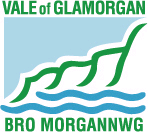 CYNGOR BRO MORGANNWGCynllun Comisiynu LleolCefnogi Pobl2017 tan 2020 CYNLLUN COMISIYNU LLEOL CEFNOGI POBL  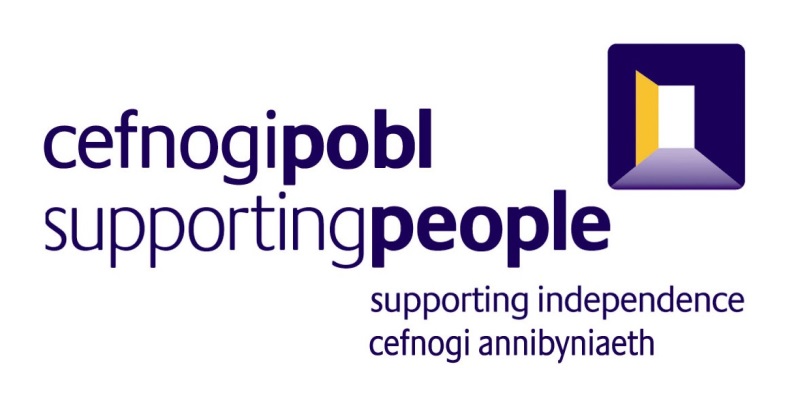 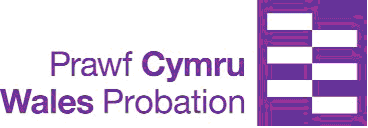 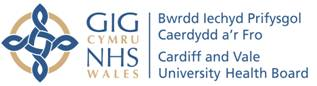 2017 tan 2020Mynegai:INTRODUCTION	3PART 1: STRATEGIC PRIORITIES	4PART 2: NEED, SUPPLY AND SERVICE GAP	11PART 3: CONSULTATION EVIDENCE	...12PART 4: PRIORITIES AND PROPOSALS FOR SERVICE DEVELOPMENT	16PART 5: INDICATIVE SPEND PLANS 15-16, 16-17 & 17-18 	25APPENDIX 1: TOTAL NEED AND SUPPLY INFORMATION 2015-16	27Mae Cynllun Comisiynu Lleol Bro Morgannwg yn amlinellu’r angen am gymorth tai a ariennir gan y tîm Cefnogi Pobl.   Y nod yw parhau i ddibynnu llai ar sefydliadau a bod yn fwy annibynnol, ac fel y cyfryw, mae mwy o bwyslais ar bobl yn aros yn eu cartrefi eu hunain. Nod Partneriaeth Cefnogi Pobl leol Bro Morgannwg yw sicrhau bod trigolion sy’n agored i niwed yn cael y cymorth sydd ei angen arnynt.   Rydym ni eisiau i bawb yng nghymuned Bro Morgannwg fod yn ddiogel, yn iach ac annibynnol yn ogystal â bod ag ansawdd bywyd da, a’n bwriad yw y bydd ein rhaglen Cefnogi Pobl yn cyfrannu’n llawn at ein hagenda ar gyfer gweithredu ac yn llywio’r blaenoriaethau rhanbarthol drwy’r Pwyllgor Cydweithredol Rhanbarthol ar gyfer Bro Morgannwg a Chaerdydd. Mae’r prif ddiben hwn yn ffurfio sail ein Strategaeth.  Rydym ni'n credu mai gwasanaethau cymorth tai o’r ansawdd gorau yw’r allwedd i atal digartrefedd, gan alluogi pobl i fyw’n annibynnol ar draws y continwwm o anghenion cymorth a gofal a helpu’r rhai hynny sydd fwyaf agored i niwed ganfod eu lle yng nghymuned Bro Morgannwg. Nod ein Rhaglen Cefnogi Pobl yw gweithio ar draws ffiniau traddodiadol y nifer o wahanol sefydliadau sy’n gyfrifol am wasanaethau ar gyfer pobl sy'n agored i niwed.  Rydym ni’n cydnabod y gellir ond cyflawni ein hagenda ar gyfer iechyd, tai, gofal cymdeithasol a diogelwch cymunedol drwy bartneriaethau modern, sy'n rhannu amcanion, rhaglenni a dulliau gweithio gweithredol. Cenhadaeth a Gweledigaeth Strategaeth Cefnogi Pobl Bro Morgannwg yw:  -Ein Cenhadaeth: -“Gwneud y Fro yn lle diogel ac iach lle gall unigolion, plant a theuluoedd fyw eu bywydau i’r eithaf”Ein Gweledigaeth:-“Diwallu anghenion unigolion a chymunedau drwy ddarparu gwasanaethau o safon, mewn partneriaeth ag eraill, sy'n parchu amrywiaeth a hyrwyddo annibyniaeth”Mae’r Strategaeth Cefnogi Pobl leol sy’n ategu’r Cynllun Comisiynu Lleol hwn wedi’i chysylltu’n agos â’r strategaeth 'Gwella Bywydau a Chymunedau – Cartrefi yng Nghymru’, y Strategaeth Dai Genedlaethol a’r Strategaeth Ddigartrefedd Genedlaethol, sydd â phwyslais cryf ar atal digartrefedd.  Mae hefyd yn mynd i’r afael â materion cymunedol gan gynnwys Cynlluniau Gwella Iechyd, Atal Trosedd a Diogelwch Cymunedol drwy’r Strategaeth Gymunedol.  Mae’r Strategaeth Gymunedol yn cynnig dull cydgysylltiedig i wella ansawdd bywyd ym Mro Morgannwg. Y weledigaeth ar gyfer y Fro yw lle sy’n: ddiogel, glân a deniadol, lle mae gan unigolion a chymunedau gyfleoedd cynaliadwy i wella eu hiechyd, dysgu a sgiliau, ffyniant a llesiant; a  lle mae ymdeimlad cryf o gymuned lle mae gan grwpiau ac unigolion lleol y gallu a'r cymhelliant i wneud cyfraniad effeithiol i gynaliadwyedd yr ardal yn y dyfodol. Mae’r Strategaeth Gymunedol yn cwmpasu'r cyfnod 2011-21 ac yn cynnig gweledigaeth a fframwaith ar gyfer y deng mlynedd nesaf ac yn tynnu sylw at y materion allweddol yr ymdrinnir â nhw ar draws holl ardaloedd y Fro. Mae’r strategaeth yn cynnwys:  Strategaeth Iechyd, Gofal Cymdeithasol a Llesiant  Cynllun Plant a Phobl ifanc Cynllun Gweithredu Diogelwch Cymunedol  Strategaeth Adfywio Strategaeth Dysgu a Sgiliau  Strategaeth Pobl Hŷn Mae’r diagram isod yn dangos y cysylltiadau rhwng y Rhaglen Cefnogi Pobl a’r strategaethau, cynlluniau a mecanweithiau cynllunio lleol, rhanbarthol a chenedlaethol perthnasol: 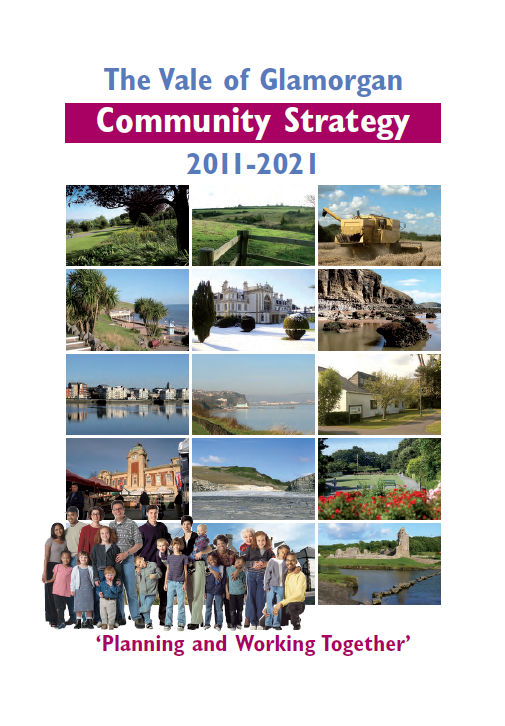 Fframwaith Cynllunio 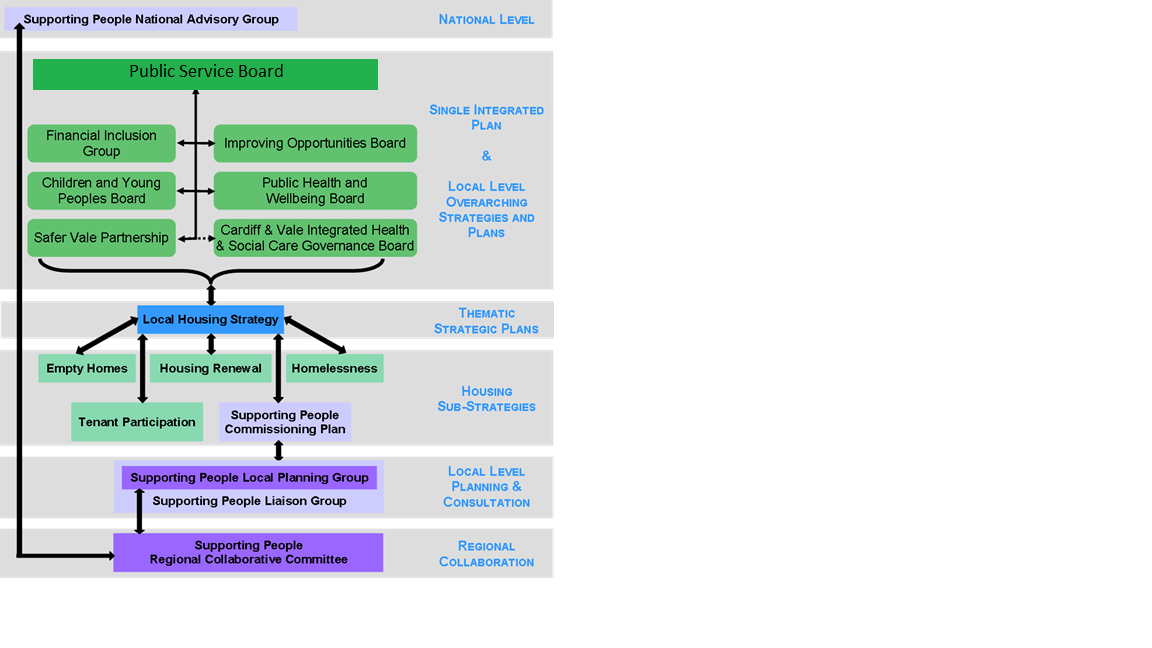 Mae gan Raglen Iechyd a Gofal Cymdeithasol Integredig Caerdydd a’r Fro a ddangosir uchod, strwythur wedi’i ddiffinio’n glir yn cynnwys aelodau etholedig, swyddogion ac aelodau bwrdd.  Mae’r Bwrdd hefyd yn adrodd i Fwrdd Gwasanaethau Cyhoeddus Caerdydd a’r Fro. Mae Grŵp Gweithredu'r Strategaeth Gymunedol, sy’n cynnwys amrywiaeth eang o sefydliadau partner sy'n rhan o'r Bwrdd Gwasanaethau Cyhoeddus, wedi nodi deg canlyniad blaenoriaeth ar gyfer y Fro ac mae’r Strategaeth Gymunedol yn manylu ar sut y bydd y rhain yn cael eu gwireddu.  Bydd y Rhaglen Cefnogi Pobl a weithredir yn lleol yn cyfrannu at y blaenoriaethau hyn ac yn cynorthwyo â’r gwaith o wireddu’r canlyniadau gofynnol. Blaenoriaethau'r Strategaeth Gymunedol a Chysylltiadau â’r Rhaglen Cefnogi Pobl Nodir y blaenoriaethau a’r cysylltiadau â'r Rhaglen Cefnogi Pobl isod: Mae Asesiad o’r Effaith ar Gydraddoldeb wedi’i gynnal ar gyfer y Cynllun Comisiynu Lleol sy’n para tair blynedd, a gyflwynwyd i’r Pwyllgor Cydweithredol Rhanbarthol (PCRh) ar gyfer Bro Morgannwg a Chaerdydd.  Mae’r PCRh yn gyfrifol am ddadansoddi’r cynlluniau lleol ar gyfer Bro Morgannwg a Chaerdydd ac am ddatblygu Cynllun Comisiynu Rhanbarthol ar gyfer yr ardal. Bydd datblygu Cynllun Comisiynu Rhanbarthol yn helpu i ganolbwyntio ar gyd-gynhyrchu a chydweithio wrth ddatblygu a darparu gwasanaethau lle bo’n bosibl.  Bydd yn cynorthwyo â rhagor o waith trawsffiniol, gan gynnwys datblygu gwasanaethau, caniatáu rhannu arbenigedd ac arfer gorau a chyflwyno arbedion maint yn rhan o gomisiynu. Ym mis Ebrill 2002, aeth Cyngor Bro Morgannwg ati i asesu anghenion cymorth gan ddefnyddio Mecanwaith Asesu Anghenion Unigol (INAM) Llywodraeth Cymru. Drwy ddefnyddio INAM, mae’r Cyngor wedi ceisio sefydlu system gyffredinol ar draws Bro Morgannwg sy’n galluogi unigolion i ddewis a phennu eu hanghenion cymorth eu hunain.  Mae cwmpas y system INAM wedi’i ymestyn i bob adran y Cyngor, Cymdeithasau Tai, Grwpiau Sector Gwirfoddol, y Bwrdd Iechyd Lleol, y Gwasanaeth Prawf a sefydliadau ac unigolion eraill i sicrhau y nodir darlun mor gyflawn â phosibl o anghenion cymorth. O ran anghenion cymorth manwl y cleientiaid a aseswyd o dan y model INAM yn 2015/16, nododd 525 cleient o’r 525 (100%) a aseswyd, fod ganddynt angen cymorth.  Mae’r prif faterion cymorth mwyaf arwyddocaol yn ymwneud â Digartrefedd (210) ac Iechyd Meddwl (101). Eto eleni, ffoaduriaid oedd yr unig rai y cofnodwyd dim ffurflenni, er bod y Cyngor wedi rhoi cartrefi i ffoaduriaid o Syria. Hefyd, gellir dadansoddi’r wybodaeth asesu anghenion cymorth yn ôl ardal benodol, felly pe byddai cyllid newydd ar gael, gellir datblygu gwasanaethau yn yr ardaloedd sydd â’r angen mwyaf.  Nodi Bylchau mewn Gwasanaethau   Drwy gyfuno’r data a gasglwyd dros y flwyddyn ddiwethaf â’r wybodaeth ychwanegol a ddarperir drwy broses gynllunio ac ymgynghori’r tîm Cefnogi Pobl â’r cyflenwad presennol o wasanaethau, cawn ddarlun o’r bylchau mewn gwasanaethau.  Cyflwynwyd y canfyddiadau hyn (gweler graff1 isod) i aelodau craidd y Grŵp Cynllunio Lleol Cefnogi Pobl ym Mro Morgannwg a bennodd blaenoriaethau’r gwasanaethau lleol yn y dyfodol ar gyfer datblygu. Mae aelodau craidd y Grŵp Cefnogi Cynllunio yn cynnwys:Rheolwr Gweithredol Tai'r Sector Cyhoeddus (Cadeirydd) Rheolwr Gweithredol, Gwasanaethau Iechyd Meddwl Rheolwr y Fro, Ardal De Cymru y Gwasanaeth Prawf Cenedlaethol Nyrs Arweiniol Ardal y Fro, Bwrdd Iechyd Prifysgol Caerdydd a'r Fro Cynrychiolydd y Sector Gwirfoddol (o Fforwm Tai a Digartrefedd y Fro)Graff 1: Data ar Anghenion Cleientiaid a nodwyd yn 2015/16 o’i gymharu â Chyflenwad Gwasanaethau a ariennir drwy’r Rhaglen Cefnogi Pobl ar wahân i Bobl Hŷn oherwydd llawer iawn o wasanaethau a dim angen heb ei ddiwallu.  * Mae pobl hŷn wedi’u heithrio o’r graff uchod, gan eu bod yn cynrychioli ffigwr negyddol. Un thema bresennol sy’n ailadrodd yw nad yw’r holl gleientiaid yn cwblhau gwybodaeth asesu anghenion unigol. I atal hyn ac i sicrhau ein bod ni’n casglu cymaint o ddata ag sy’n bosibl, rydym ni’n manteisio ar amrywiol gyfleoedd ymgynghori. Cynhaliwyd y rhain drwy gydol 2015/16 er mwyn casglu tystiolaeth o anghenion cymorth heb eu diwallu.  Cynhaliwyd y digwyddiadau ymgynghori hyn ar ffurf: Y Grŵp Cynllunio Lleol Cefnogi Pobl Mae’r aelodau craidd yn parhau i gwrdd i archwilio’r data ar anghenion ar ôl iddo gael ei goladu. Digwyddiadau Ymgynghori Estynnwyd gwahoddiad i randdeiliaid o amrywiaeth o sefydliadau sy’n gweithio gyda chleientiaid sy’n agored i niwed i fynychu cyfarfodydd grŵp cynllunio, i gyfrannu ac i gyflwyno rhagor o wybodaeth am anghenion i sicrhau y gellid gwneud penderfyniadau gwbl wybodus ar flaenoriaethau ar gyfer gwasanaethau yn y dyfodol.  Rhestrir isod rai o’r sefydliadau ac adrannau a wahoddwyd ac a oedd yn bresennol yn y cyfarfodydd hyn: Grŵp Cyswllt Cefnogi PoblDyma fforwm ar gyfer yr holl randdeiliaid Cefnogi Pobl ac mae’n caniatáu i wybodaeth gael ei chyfenwid ac i’r holl randdeiliaid gymryd rhan yn y broses gynllunio.   Fforwm cynhwysol yw hwn, a chaiff defnyddwyr gwasanaeth hefyd eu gwahodd i gymryd rhan. Ymgynghori â Defnyddwyr Gwasanaeth Yn 2010, comisiynodd y Cyngor ymgynghorwyr allanol i weithio gyda defnyddwyr gwasanaeth i lunio Fframwaith Cyfranogiad Defnyddwyr Gwasanaeth er mwyn pennu sut yr oedden nhw’n dymuno ymgysylltu â’r Cyngor, o ran gwella gwasanaethau ac o ran datblygiadau newydd. Dangosodd yr ymatebion a dderbyniwyd nad oedd defnyddwyr gwasanaeth eisiau  proses ymgysylltu ffurfiol.  Er eu bod nhw’n hapus i gael eu cyfweld gan staff y Cyngor pan fo gwasanaethu’n cael eu hadolygu er mwyn rhoi adborth ar ba mor fodlon ydynt â’r gefnogaeth, roedden nhw o’r farn bod digwyddiadau cyfranogi gan eu darparwr cymorth yn cynnig digon o gyfleoedd ymgysylltu iddynt ac felly, nid oeddent eisiau i’r Cyngor eu hailadrodd. Mewn ymateb i’r ymgynghoriad hwn, datblygwyd y Fframwaith Ymgynghori â Defnyddwyr Gwasanaeth a chyflwynwyd y gweithdrefnau canlynol gan Dîm Cefnogi Pobl y Cyngor: 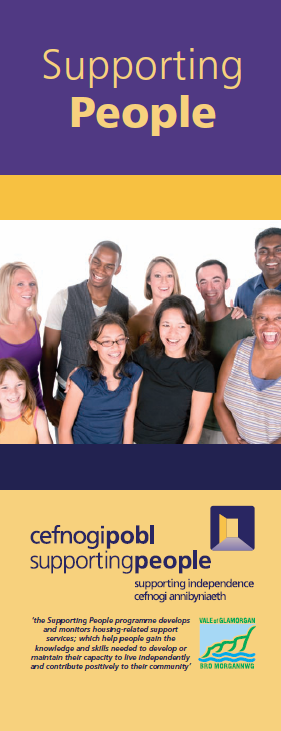 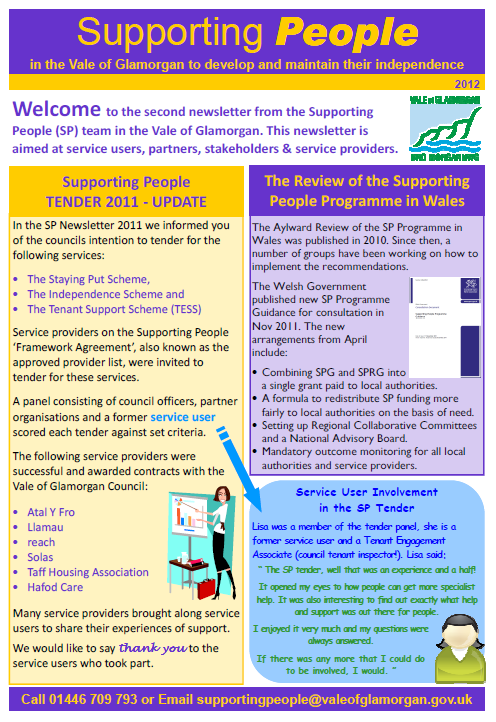 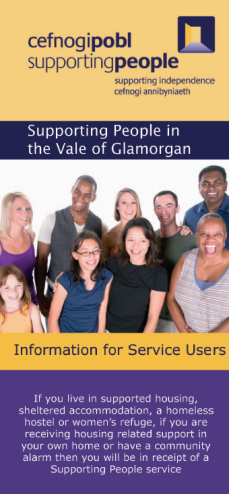 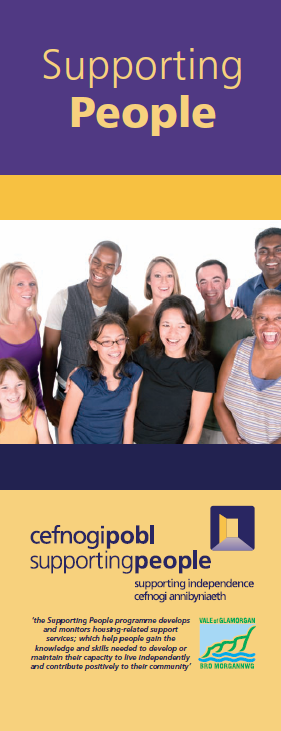 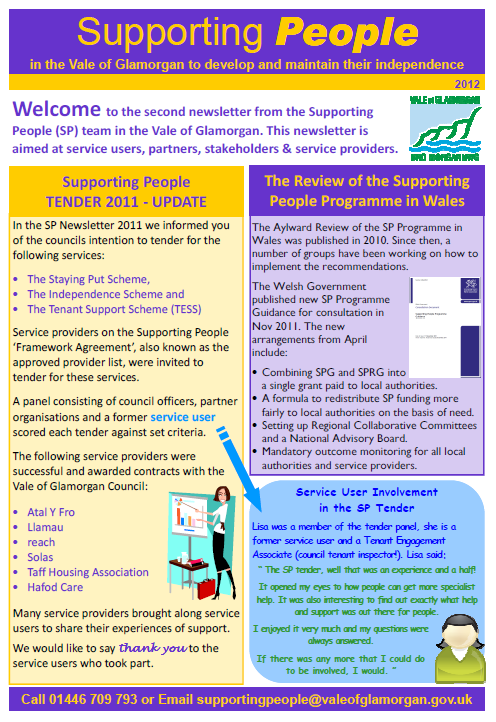 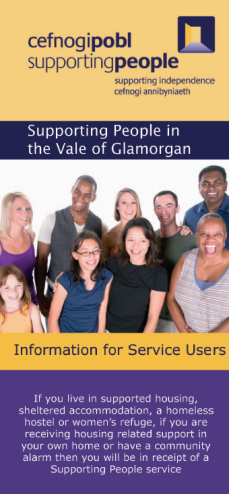 Caiff o leiaf 20% o’r defnyddwyr gwasanaeth presennol a blaenorol eu cyfweld yn rhan o bob adolygiad gwasanaeth (10% mewn gwasanaethau warden a larwm). Mae posteri a thaflenni ar gael a chânt eu dosbarthu i ddefnyddwyr gwasanaeth er mwyn rhoi gwybod iddynt sut i gysylltu a rhoi adborth i’r Tîm Cefnogi Pobl, os ydynt yn dymuno gwneud hynny.Mae’r Tîm Cefnogi Pobl yn mynychu pob digwyddiad cyfranogi ar gyfer darparwyr cymorth, gyda stondin.  Defnyddir holiadur i gael adborth gan ddefnyddwyr gwasanaeth. Dosbarthir Cylchlythyr Cefnogi Pobl i’r holl ddefnyddwyr gwasanaeth. Mae holiadur ar gael ar-lein ar wefan Cyngor Bro Morgannwg i ddefnyddwyr gwasanaeth ei lenwi. Mae’n rhaid i ddarparwyr cymorth gyflwyno adroddiad Cyfranogiad Defnyddwyr Gwasanaeth sy’n rhoi manylion am sut y cesglir barn defnyddwyr gwasanaeth, yr effaith ar y gwasanaeth, a sut y rhoddir adborth i’r defnyddwyr gwasanaeth. Mae’r Pwyllgor Cydweithredol Rhanbarthol hefyd wedi datblygu Fframwaith Rhanbarthol yn ymwneud â Chyfranogiad Defnyddwyr Gwasanaeth, sydd wedi’i weithredu gan y Tîm Cefnogi Pobl ac mae’r canfyddiadau’n parhau i adlewyrchu’r sefyllfa a amlinellir uchod. 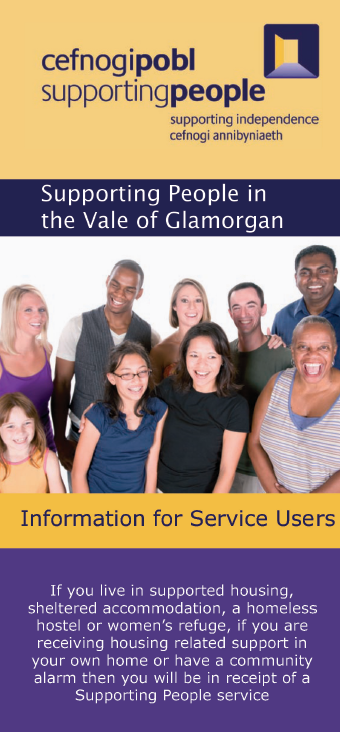 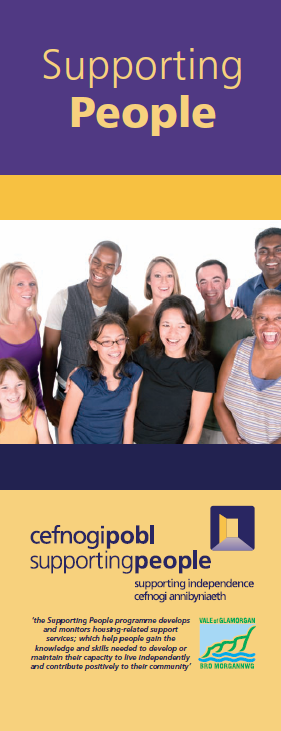 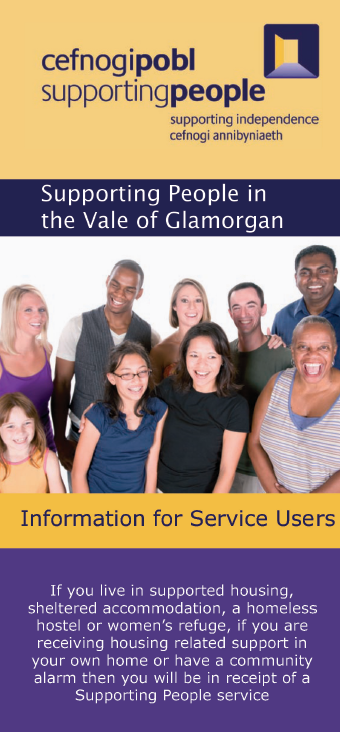 Arian grantYn 2015, er y dywedwyd wrthym i baratoi ar gyfer toriadau, ni newidiodd y gyllideb yn y flwyddyn ariannol, sef £3,647,847. Ar hyn o bryd ar gyfer 2016/17, dywedir wrth yr holl awdurdodau eto y byddant yn wynebu toriadau sylweddol i gyllidebau yn ystod y flwyddyn nesaf.  Yn ystod 2015/16, aeth y tîm Cefnogi Pobl ati i ail-dendro’r rhan fwyaf o’i wasanaethau gan ddechrau ym mis Rhagfyr 2015 gan ddefnyddio tendr i sicrhau bod y darparwyr a ffefrir yn rhan o gytundeb fframwaith.  Yn dilyn hyn, ym mis Ionawr 2016, aeth y tîm ati i ail-dendro’r prosiectau tai cymorth, sef y cynlluniau Grant Cefnogi Pobl gynt a drosglwyddwyd i’r Awdurdod Lleol yn 2010. Roedd y rhain yn cynnwys tai cymorth i bobl â phroblemau iechyd meddwl, tai cymorth i bobl ifanc, lloches rhag cam-drin domestig, cynlluniau teuluoedd agored i niwed a’r gwasanaeth cyngor tai ynglŷn â chyffuriau ac alcohol.  Roedd pob contract ar waith erbyn 1 Ebrill 2016, Gan ddilyn ymlaen o hyn, aeth y tîm ati i ail-dendro holl gontractau Cymorth Tenantiaid fel y bo’r angen o dan y Gwasanaeth Cefnogi Tenantiaeth (TESS).  Er bod hwn yn ddarn mawr o waith, roedd yr holl gontractau newydd yn weithredol erbyn 1 Awst 2016. Arweiniodd yr ymarfer hwn at arbedion i gyllideb y tîm Cefnogi Pobl (CP), i gychwyn gwerth tua £150,000. Yna, defnyddiwyd yr arian hwn i gynyddu nifer yr unedau o dan y contractau TESS a alluogodd ni i fodloni’n well y galw presennol yr ydym yn ei brofi a bodloni’r anghenion a nodwyd drwy’r INAM. Gwnaethpwyd rhagor o arbedion, gwerth tua £16,000, yn ystod 2015/16: Aethom ati i ddatgomisiynu prosiect byw â chymorth nad oedd yn rhoi cymorth yn ymwneud â thai a phenderfynodd un darparwr Cymdeithas Dai ildio eu cyllid CP a chynnig eu cynllun warden mewnol mewn modd arall. Wrth symud ymlaen, mae Tîm Cefnogi Pobl y Cyngor yn parhau i gysylltu â darparwyr gwasanaeth ynglŷn â gwneud arbedion fel bod gwasanaethau rheng-flaen yn cael eu hamddiffyn, er ein bod ni’n rhagweld rhagor o doriadau yn ein cyllideb yn y blynyddoedd ariannol nesaf wrth i fesurau cyni barhau. Mae mesurau newydd a nodwyd i leihau’r gyllideb a pheidio ag effeithio ar wasanaethau rheng-flaen, yn cynnwys: Ailfodelu gwasanaethau pobl hŷn i gydymffurfio â chanllawiau Llywodraeth Cymru. Ail-dendro’r gwasanaethau larwm i fodloni canllawiau Llywodraeth Cymru. Gweithio gyda’r adran Gwasanaethau Cymdeithasol i ail-dendro gwasanaethau Anabledd Dysgu i fodloni canllawiau LlC. Cefndir ar gyfer Dadansoddi Cyflwynwyd y data yn Atodiad Un i aelodau craidd Grŵp Cynllunio Lleol Cefnogi Pobl Bro Morgannwg a benderfynodd seilio eu penderfyniadau ynghylch datblygu gwasanaethau ar y lefel gyffredinol o anghenion heb eu bodloni a nodwyd a’r modd y gellir cyflawni pob cynllun, o ystyried nad yw cyllid cyfalaf ar gael o hyd i ddatblygu neu brynu eiddo newydd.  Mae’r Grŵp Cynllunio Lleol Cefnogi Pobl yn dal i gredu ei bod hi’n bwysig cydnabod y byddai cleientiaid a oedd angen llety, yn nodi digartrefedd fel eu prif fater, er bod llawer o achosion o bobl ag anghenion cymorth uchel iawn.  Ceir tystiolaeth o hyn yn y gorffennol yn ôl cynlluniau cymorth, sydd wedi dangos, yn y rhan fwyaf o achosion, fod gan gleientiaid ddiagnosis deuol neu driphlyg ac ar ôl cael llety, fod yr anghenion cymorth eraill hyn yn dod i’r amlwg.  Am y rheswm hwn ac o ganlyniad i weithredu mesurau cyni, mae digartrefedd yn parhau i ddod i’r amlwg fel y grŵp angen heb ei fodloni sydd â’r nifer uchaf o achosion ac mae ystyriaeth yn dal i gael ei rhoi i grwpiau agored i niwed ar y cyd â digartrefedd. Ond ceir angen brys am hostel digartrefedd mynediad uniongyrchol i gynnig llety i bobl wrth iddynt ddefnyddio gwasanaethau am y tro cyntaf.   Mae iechyd meddwl yn parhau i fod yr ail brif angen a nodwyd.  Ac mae’n bwysig nodi, er bod gormod o bobl yn tanysgrifio i wasanaethau pobl hŷn oherwydd nifer y gwasanaethau cysgodol a larwm, mae hyn yn gamarweiniol gan fod galw uchel yn dal i fod am wasanaethau cymorth gan bobl hŷn. Mae’r canlyniadau i’w gweld ar dudalen 17. Lefelau o angen heb ei fodloni a nodwyd gan ddefnyddio data a gasglwyd yn ystod 2015/16:Blaenoriaethau Adolygu ac Ailfodelu Prosiectau Presennol Dechreuodd y Cyngor adolygu a monitro prosiectau Cefnogi Pobl yn hydref 2003. Mae adolygiadau parhaus wedi parhau ers y dyddiad hwnnw a defnyddiwyd y canfyddiadau i lywio’r gwaith o gynllunio a datblygu gwasanaethau.  Yn hydref 2003 hefyd, dechreuodd gwaith ar ail-gyflunio cynlluniau a phrosiectau heb eu defnyddio’n ddigonol a oedd yn methu â bodloni eu hamcanion strategol, ac wedi parhau pan fo angen.  Wrth adolygu’r wybodaeth am anghenion a chyflenwi, ynghyd â chanlyniadau adolygiadau a thrwygyrch a nodau ac amcanion prosiectau presennol eleni, mae wedi dod i’r amlwg bod pob prosiectau yn aros yn berthnasol yn strategol i’r Cyngor, defnyddwyr gwasanaeth a rhanddeiliaid. Fodd bynnag, mae lleihau cyllidebau flwyddyn ar ôl blwyddyn yn golygu bod angen i ni ystyried ailfodelu darpariaeth bresennol i fodloni’r angen, sy’n ‘gwneud mwy am lai’. Ar hyn o bryd, mae gwasanaethau presennol wedi’u hailfodelu a phob contract newydd wedi’u llunio i fodloni’r ffyrdd newydd o weithio a nodwyd, a gafodd eu sefydlu drwy gynlluniau peilot. Grant Rhaglen Cefnogi Pobl a Dadansoddi Anghenion Heb eu Bodloni Mae’r gyllideb Cefnogi Pobl flynyddol yn 16/17 wedi aros yr un fath eto, sef £3,647,847  Cynhaliwyd gwaith gan y Tîm Cefnogi Pobl i ddatblygu dull strategol o nodi toriadau posibl i’r gyllideb.  Gwnaethpwyd y penderfyniadau yn seiliedig ar yr wybodaeth mapio anghenion, blaenoriaethau gwasanaeth ac mewn ymgais i leihau’r effaith ar wasanaethau rheng-flaen a defnyddwyr gwasanaeth ym Mro Morgannwg.   Cymeradwywyd y dull hwn gan y Grŵp Cynllunio Cefnogi Pobl lleol a’r Pwyllgor Cydweithredol Rhanbarthol ar gyfer Bro Morgannwg a Chaerdydd.  Amlinellir y dull a’r dadansoddiad ar dudalennau 20 i 26.Bydd nifer fach o wasanaethau’n cael eu hail-dendro ar gychwyn blwyddyn ariannol 2016/2017 a rhagwelir y bydd hyn yn lleihau costau gwasanaeth ac yn cael effaith ganlyniadol ar ein gwariant cyffredinol yn y dyfodol. Cyllideb Bresennol O ran y rhagfynegiadau gwariant presennol ar gyfer 15/16, rhagwelir y bydd tanwariant o £151,280.30 yn 16/17.Newidiadau a wnaethpwyd yn 2015/16Gwnaethom ail-dendro ein fframwaith Darparwyr ym mis Rhagfyr 2015 tan fis Ionawr 2016, a rhestru’r 6/7 Darparwr gorau yn erbyn bob grŵp categori a nodwyd.  Yn gynnar yn 2016, gwnaethom ail-dendro’r ddarpariaeth lloches i ddioddefwyr cam-drin domestig, y gwasanaethau pobl ifanc, contract teuluoedd agored i niwed, y gwasanaethau iechyd meddwl a’r gwasanaeth cyffuriau ac alcohol yn Newlands gan fod y contractau’n dod i ben ar 1 Ebrill 2016. Sicrhawyd arbedion gwerth tua £150,000 o ganlyniad i’r ymarfer tendro hwn. Cafodd yr holl gontractau TESS a ddaeth i ben ym mis Mehefin 2016 eu hail-dendro’n llwyddiannus. Yn ogystal â hyn, mae unrhyw ddarparwyr eraill nad ydynt i fod i ail-dendro, wrthi ar hyn o bryd yn treialu ffyrdd newydd i weithio a allai wneud arbedion pan gaiff cynlluniau eu hail-dendro. Parhaodd y gwasanaethau pobl hŷn i gael eu hailfodelu gan weithredu argymhellion Aylward, sef y dylai cymorth fod yn seiliedig ar angen yn hytrach na deiliadaeth.  Newidiadau sydd i fod i ddigwydd yn 2016/17Rydym ni’n parhau i weithio gyda’n darparwyd i dreialu ffyrdd newydd i weithio cyn i gontractau ddod i ben.  Rydym ni’n adolygu ein darpariaeth fewnol ar gyfer pobl hŷn i sicrhau eu bod yn cydymffurfio â chanllawiau Llywodraeth Cymru i ddarparu cymorth ar sail anghenion.  Bydd hyn yn arwain at ail-dendro’r holl wasanaethau pobl hŷn yn y Fro gan fod contractau’n dod i ben. Rydym ni’n gweithio gyda’n partneriaid Gwasanaethau Cymdeithasol o ran gwasanaethau Anabledd Dysgu i sicrhau eu bod yn atebol am yr holl arian CP a warir ar y gwasanaeth cyn mynd ati i ail-dendro, gan fod contractau’n dod i ben yn 2017, er bod darpariaeth i’w hymestyn am ddwy flynedd arall. Rydym ni’n gweithio gyda’n darparwyr gwasanaethau larwm i drafod sut yr ydym ni’n bwriadu gweithredu argymhelliad LlC y dylai’r holl larymau fod yn seiliedig ar angen ac nid ar ddeiliadaeth. Canlyniadau ac ArgymhellionCaiff yr holl wasanaethau eu hasesu drwy broses adolygu barhaus ym Mro Morgannwg a’u hasesu i sicrhau eu bod yn dal i gael eu hystyried yn berthnasol yn strategol.  Eleni, gwnaethom ddatgomisiynu ‘Y Parêd’ nad oedd yn bodloni’r holl feini prawf perthnasol.  Mae’r gwaith o ail-dendro’r contractau TESS yn ddiweddar wedi arwain at ostyngiad o ran cost fesul uned ar gyfer y contractau newydd o’i gymharu â rhai blaenorol sydd wedi galluogi cynllun peilot darpariaeth cam-drin domestig gwasgaredig yn cynnwys 6 uned i gael ei weithredu yn 2016-17 a Chynllun Peilot Gweithredu ar Dlodi i weithio gyda’n partneriaid, Teuluoedd yn Gyntaf, Dechrau'n Deg a Chymunedau yn Gyntaf.Mae galw yn dal i fod am wasanaethau. Mae ailfodelu gwasanaethau’n parhau i sicrhau ein bod ni’n bodloni’r galw hwnnw cymaint ag sy’n bosibl ac erbyn hyn mae’r holl gontractau newydd ar waith gan ddefnyddio’r ffordd newydd o weithio ac o ran unrhyw gontractau sydd ar ôl rydym yn parhau i weithio gyda’n darparwyr i ymgymryd â’n cynlluniau peilot.Ochr yn ochr â hyn, mae’r tîm Cefnogi Pobl wedi datblygu cysylltiadau gweithio agosach â’n tîm Atebion Tai i sicrhau llwybr didrafferth ar gyfer pobl sy’n ddigartref.  Rydym hefyd yn gweithio’n agos â’r Grwpiau Gweithredu ar Dlodi, sef Cymunedau yn Gyntaf, Dechrau'n Deg a Cymunedau yn Gyntaf ac wedi gweithredu cynllun peilot yn ddiweddar i sefydlu cyswllt o ran gweithio gyda darparwr i weithio ar draws y pedair elfen gan sicrhau na ddyblygir gwasanaethau. Gan fod y gyllideb yn sefydlog ar hyn o bryd ond bod cyngor y bydd toriad o fewn y ddwy flynedd ariannol nesaf, mae angen i ni gynllunio i leihau’r gyllideb.  Felly, argymhellir: Bod y Tîm Cefnogi Pobl yn cael ei awdurdodi i ail-dendro gwasanaethau pobl hŷn i sicrhau eu bod yn cydymffurfio’n llawn â chanllawiau LlC. Ein bod ni’n cael ein hawdurdodi gyda’n partneriaid Gwasanaethau Cymdeithasol i ailfodelu ac ail-gomisiynu gwasanaethau CP i gydymffurfio â chanllawiau LlC. Ein bod ni’n cael ein hawdurdodi i ail-gomisiynu’r gwasanaethau larwm i gydymffurfio â chanllawiau LlC. Bod y Tîm Cefnogi Pobl yn cael ei awdurdodi i barhau i dreialu’r gwaith o ailfodelu gwasanaethau gyda darparwyr er mwyn nodi arbedion i amddiffyn gwasanaethau rheng-flaen wrth symud ymlaen.  Caiff canlyniadau’r trafodaethau hyn eu dwyn gerbron y Grŵp Cynllunio Lleol Cefnogi Pobl a’r Pwyllgor Cydweithredol Rhanbarthol cyn gwneud unrhyw benderfyniadau terfynol. Bod y tîm Cefnogi Pobl yn cael ei awdurdodi i barhau â’r cynlluniau peilot, pe bai unrhyw danwario a nodir yn seiliedig ar anghenion presennol y cleientiaid. Data o’r cyfnod 31 Gorffennaf 2015 – 1 Awst 2016. Defnyddwyr gwasanaeth presennol sydd â cham-drin domestig fel eu prif fater: Dadansoddwyd 525 INAM – sef 50 o gleientiaid Benywaidd ac 1 cleient Gwrywaidd sydd â Cham-drin Domestig fel prif fater. Dangosodd yr INAMau hyn y niferoedd canlynol o gleientiaid a oedd ag anghenion cymorth yn ymwneud â cham-drin domestig:Data Ychwanegol Pobl ag Anawsterau Dysgu (E2) (y tu allan i’r rhai hynny a ariennir drwy ofal cymunedol) 66 o unedau wedi’u hariannu gan y tîm Cefnogi Pobl a’r tîm Gofal Cymunedol ar y cyd a 21 o unedau wedi’u hariannu gan y tîm Cefnogi Pobl yn unig. Prosiectau Tai Cymorth Cyffredinol INAMau A DDADANSODDWYD -  Derbyniwyd 525 INAM i gyd – 9 cleient Benywaidd a 4 cleient Gwrywaidd sydd ag anawsterau dysgu fel eu prif fater. Hefyd, dangosodd yr INAMau hyn y niferoedd canlynol o gleientiaid a oedd ag anghenion cymorth yn ymwneud ag anawsterau dysgu: Data Ychwanegol Problemau iechyd meddwl – E3Defnyddwyr gwasanaeth presennol sydd â phroblemau iechyd meddwl fel eu prif fater:INAMau A DDADANSODDWYD 525 -  Derbyniwyd 525 INAM i gyd – 49 cleient Benywaidd a 52 cleient Gwrywaidd â phroblemau iechyd meddwl fel prif fater. Hefyd, dangosodd yr INAMau hyn y niferoedd canlynol o gleientiaid a oedd ag anghenion cymorth o ran problemau Iechyd Meddwl:Data Ychwanegol Pobl sy’n Ddibynnol ar Gyffuriau/Alcohol E4 ac E5525 O INAMau WEDI’U DADANSODDI – 16 O GLEIENTIAID Â PHROBLEMAU ACOHOL A 9 Â PHROBLEMAU CAMDDEFNYDDIO CYFFURIAU FEL PRIF FATERION.Hefyd, dangosodd yr INAMau hyn y niferoedd canlynol o gleientiaid a oedd ag anghenion cymorth yn ymwneud â dibyniaeth ar alcohol:Hefyd, dangosodd yr INAMau hyn y niferoedd canlynol o gleientiaid a oedd ag anghenion cymorth yn ymwneud â dibyniaeth ar gyffuriau:Data Ychwanegol Pobl ag anabledd Corfforol sydd angen cymorth (E7)defnyddwyr gwasanaeth gydag anabledd Corfforol fel prif angen:INAMau A DDADANSODDWYD -  Derbyniwyd 525 INAM i gyd – 15 cleient Benywaidd a 15 cleient Gwrywaidd sydd ag anawsterau dysgu fel eu prif fater. Hefyd, dangosodd yr INAMau hyn y niferoedd canlynol o gleientiaid a oedd ag anghenion cymorth o ran Anabledd Corfforol:Data Ychwanegol Pobl Ifanc ac Agored i Niwed sydd angen cymorth E8:DADANSODDWYD 525 INAM – SEF 22 O GLEIENTIAID – 12 BENYWAIDD ac 11 GWRYWAIDD A NODODD IFANC AC AGORED I NIWED FEL EU PRIF FATER.Hefyd, dangosodd yr INAMau hyn y niferoedd canlynol o gleientiaid a oedd ag anghenion cymorth o ran bod yn ifanc ac yn agored i niwed:Gwybodaeth Ychwanegol:Cyn-droseddwyr E9:DADANSODDWYD 525 INAMs – 4 BENYWAIDD A 5 GWRYWAIDD Â MATERION CYFIAWNDER TROSEDDOL FEL PRIF FATER: Gwybodaeth Ychwanegol:Pobl ddigartref/posibilrwydd o fod yn ddigartref sydd angen cymorth E10:DADANSODDWYD 525 INAM – 113 BENYWAIDD A 97 GWRYWAIDD A NODODD DIGARTREFEDD/POSIBILRWYDD O FOD YN DDIGARTREF FEL EU PRIF FATER:Hefyd, dangosodd yr INAMau hyn y niferoedd canlynol o gleientiaid a oedd ag anghenion cymorth o ran bod yn Ddigartref neu bosibilrwydd o fod yn ddigartref: Gwybodaeth Ychwanegol:Pobl â Salwch Cronig (E11):Defnyddwyr gwasanaeth presennol â Salwch Cronig fel prif fater: INAMau A DDADANSODDWYD -  Derbyniwyd 525 INAM i gyd – 10 cleient Benywaidd a 14 cleient Gwrywaidd sydd ag anawsterau dysgu fel eu prif fater. Hefyd, dangosodd yr INAMau hyn y niferoedd canlynol o gleientiaid a oedd ag anghenion cymorth o ran Salwch Cronig:Gwybodaeth Ychwanegol:Person hŷn sy’n agored i niwed (E13)DADANSODDWYD 525 INAM – SEF 20 O GLEIENTIAID – 11 BENYWAIDD a 9 GWRYWAIDD WEDI NODI EU PRIF FATER FEL BOD YN HŶN AC YN AGORED I NIWED.Hefyd, dangosodd yr INAMau hyn y niferoedd canlynol o gleientiaid a oedd ag anghenion cymorth o ran bod yn berson hŷn sy’n agored i niwed:Ceir hefyd yr unedau llety gwarchod canlynol o fewn yr Awdurdod ar gyfer pobl hŷn na 60 oed (55 oed mewn rhai cyfadeiladau).  Mae’r unedau hyn yn cynnwys gwasanaeth larwm cymunedol: Gwybodaeth Ychwanegol:Rhieni Sengl Agored i Niwed Defnyddwyr gwasanaeth presennol sy’n nodi rhiant agored i niwed fel eu prif angen:  525 – INAMau a ddadansoddwyd – 9 Cleient Benywaidd a 2 Gleient Gwrywaidd gyda Rhiant Sengl Agored i Niwed fel eu prif angen. Hefyd, dangosodd yr INAMau hyn y niferoedd canlynol o gleientiaid a oedd ag anghenion cymorth o ran bod yn Rhiant Agored i Niwed:Data Ychwanegol CYNGOR BRO MORGANNWGTîm Cefnogi PoblGwasanaethau Gweladwy a ThaiSwyddfeydd DinesigHeol HolltwnY BarriBro MorgannwgCF63 4RU.Ffôn:  01446 709793E-bost:  SupportingPeople@valeofglamorgan.gov.ukCYFLWYNIADRHAN UN: BLAENORIAETHAU STRATEGOL Canlyniad Blaenoriaeth 1: Mae pobl o bob oed yn rhan weithredol o fywyd yn y Fro a gyda’r gallu a’r hyder i nodi eu hanghenion eu hunain fel unigolion ac o fewn cymunedau. Bydd y rhaglen Cefnogi Pobl yn cyfrannu at gyflawni’r canlyniadau canlynol: Pobl leol o bob oed yn rhan weithredol o’u cymunedau ac yn teimlo cyfrifoldeb dros ddyfodol eu cymuned.  Mwy o ymwybyddiaeth o’r sector gwirfoddol a’i gyfraniad at y gymuned leol. Cyflawnir y canlyniadau drwy: Ymgysylltu â chymunedau lleol drwy amrywiaeth o ddulliau. Ymgynghori â phobl leol ar y materion sy’n peri pryder iddynt a’r atebion a ffefrir ganddynt a rhoi adborth. Canlyniad Blaenoriaeth 2: Caiff anghenion amrywiol pobl leol eu bodloni trwy ddarparu gwasanaethau a gwybodaeth hygyrch sy’n canolbwyntio ar y cwsmer. Bydd y rhaglen Cefnogi Pobl yn cyfrannu at gyflawni’r canlyniadau canlynol: Profiad cwsmer cyson a chadarnhaol i’r cwsmeriaid i gyd, gan gynnwys y rhai sy’n agored i niwed a’r rhai anabl. Caiff gwelliannau i’r gwasanaeth eu llywio gan anghenion a barn cwsmeriaid. Cyflawnir y canlyniadau drwy: Ymgynghori â’n cwsmeriaid i sicrhau ein bod ni’n cyflenwi’r gwasanaethau cywir yn y ffordd iawn. Ystyried anghenion cwsmeriaid sy’n agored i niwed a chwsmeriaid anabl wrth gynllunio a chyflenwi gwasanaethau a chynnal asesiadau perthnasol o’r effaith ar gydraddoldeb. Canlyniad Blaenoriaeth 3: Trigolion a sefydliadau’r Fro yn ymddwyn mewn modd mwy cynaliadwy ac yn cydweithio i fodloni’r heriau ynghlwm wrth newid yn yr hinsawdd gan sicrhau bod yr amgylchedd lleol yn adnodd y gallwn ni a chenedlaethau’r dyfodol ei fwynhau er budd ein hiechyd a’n llesiant.  Bydd y rhaglen Cefnogi Pobl yn cyfrannu at gyflawni’r canlyniadau canlynol: Cefnogi’r rhai sydd fwyaf agored i niwed i chwarae rhan weithredol ac i integreiddio i’w cymuned.  Sicrhau bod y gwasanaethau’n aros yn gynaliadwy a lleihau’r pwysau ar wasanaethau statudol drwy ddarparu cymorth ac ataliad.  Canlyniad Blaenoriaeth 4: Mae pobl hŷn yn cael eu gwerthfawrogi a'u cefnogi i barhau i fod yn annibynnol, iach ac actif.  Maent yn cael yr un cyfleoedd ac yn derbyn gwasanaethau o ansawdd uchel i ddiwallu eu hanghenion amrywiol. Bydd y rhaglen Cefnogi Pobl yn cyfrannu at gyflawni’r canlyniadau canlynol: Eir i’r afael ag amrywiol anghenion pobl hŷn drwy ddarparu gwasanaethau mewn modd effeithiol. Mae gan bobl hŷn yn y Fro lais cryf a gwrandewir arnynt. Bod gan bobl hŷn yr hyder, yr wybodaeth a’r gefnogaeth i wneud dewisiadau cadarnhaol o ran ffordd o fyw gan gynnwys cael gafael ar waith ac addysg. Mae pobl hŷn yn teimlo’n ddiogel yn eu cartrefi a’u cymuned drwy gael eu cefnogi. Dull mwy integredig o ymdrin â gofal iechyd/gofal cymdeithasol a thai yn seiliedig ar fodel cymdeithasol ehangach o lesiant.Mae pobl hŷn sy’n agored i niwed oherwydd breuder a/neu anabledd yn cael eu cefnogi i gynnal eu hannibyniaeth am gymaint o amser ag y bo modd. Cyflawnir y canlyniadau drwy: Gydweithio ar draws y gwahanol sectorau i ddarparu gwybodaeth a mwy o wasanaethau integredig i ddiwallu anghenion iechyd a gofal cymdeithasol amrywiol pobl hŷn. Ymgynghori â Fforwm Strategaeth 50+ y Fro o ran datblygiadau gwasanaeth ac annog partneriaid i roi ystyriaeth benodol i ofynion pobl hŷn yn eu gwasanaethau a pholisïau. Canlyniad Blaenoriaeth 5: Mae plant a phobl ifanc yn y Fro yn cael digon o wybodaeth ac yn cael eu cefnogi i gyrchu amrywiaeth o wasanaethau ansawdd sy'n eu galluogi i fanteisio'n llawn ar y cyfleoedd bywyd sydd ar gael yn eu cymunedau lleol a thu hwnt. Bydd y rhaglen Cefnogi Pobl yn cyfrannu at gyflawni’r canlyniadau canlynol: Mae gwasanaethau’n canolbwyntio ar y rhai hynny sydd â’r angen mwyaf.Mae gweithgareddau ymgynghori yn cynnwys plant a phobl ifanc. Mae pobl ifanc a theuluoedd yn gwybod ble i geisio cyngor ar dai ac mae asiantaethau perthnasol yn cydweithio i roi cyngor, cymorth a llety priodol. Mae teuluoedd yn ymwybodol o fudd-daliadau ac yn cael eu cefnogi i gael gafael arnynt. Cyflawnir y canlyniadau drwy: Sefydlu mecanweithiau adborth ar ganlyniadau ymgynghori ac ymgysylltu. Cynnig cyngor a chyfeiriadau priodol i fynd i’r afael â materion tai gyda phobl ifanc.Annog teuluoedd i gael gafael ar fudd-daliadau a chredydau treth, prydau ysgol am ddim a grantiau eraill y mae ganddynt hawl iddynt. Canlyniad Blaenoriaeth 6: Mae pobl o bob oed yn gallu cyrchu cyfleoedd dysgu cydlynol ac yn meddu ar y sgiliau angenrheidiol i gyrraedd eu llawn botensial, sy'n helpu i gael gwared ar y rhwystrau i gyflogaeth.  Bydd y rhaglen Cefnogi Pobl yn cyfrannu at gyflawni’r canlyniadau canlynol: Lleihau nifer y bobl ifanc nad ydynt mewn addysg, cyflogaeth na hyfforddiant. Codi lefelau sgiliau (sgiliau hanfodol, sgiliau allweddol, sgiliau sylfaenol). Lleihau nifer yr oedolion sy’n economaidd anweithgar. Cynyddu cyfran yr oedolion o bob oed sy’n cymryd rhan mewn gweithgareddau dysgu. Cyflawnir y canlyniadau drwy: Rhoi cymorth priodol i bobl ifanc nad ydynt mewn addysg, cyflogaeth na hyfforddiant neu sy’n mewn perygl o fod felly. Cynnwys cyflogwyr a sefydliadau’r sector gwirfoddol yn y gwaith o ddatblygu sgiliau cyflogaeth. Nodi cyfleoedd i bartneriaethau eraill gyfrannu at leihau rhwystrau i gyflogaeth Canlyniad Blaenoriaeth 7: Caiff achosion amddifadedd eu taclo a’r gwaith o adfywio’r Fro ei barhau, caiff cyfleoedd i unigolion a busnesau eu datblygu ac ansawdd yr amgylchedd adeiledig a naturiol ei amddiffyn a'i wella.  Canlyniad Blaenoriaeth 8: Mae’r Fro yn gwneud y gorau o’i photensial yn y rhanbarth yn gweithio gyda’i chymdogion er lles pobl leol a busnesau, gan ddenu ymwelwyr, trigolion a buddsoddiad.  Bydd y rhaglen Cefnogi Pobl yn cyfrannu at gyflawni’r canlyniadau canlynol (blaenoriaeth 7 ac 8): Gwell twf economaidd.Mae gan y bobl leol y gallu i wella eu lles eu hunain a chymryd rhan yn y gwaith o adfywio. Gwell iechyd a llesiant. Mwy o hyder cyhoeddus, cydlyniant cymunedol a diogelwch cyhoeddus. Cyflawnir y canlyniadau drwy: Ddatblygu gallu cymunedol i gymryd rhan yn y broses o wneud penderfyniadau a’i llywio, a chymryd rhan weithredol mewn gwaith adfywio. Canlyniad Blaenoriaeth 9: Mae trigolion ac ymwelwyr yn ddiogel ac yn teimlo’n ddiogel ac mae’r Fro yn cael ei chydnabod fel ardal trosedd isel. Bydd y rhaglen Cefnogi Pobl yn cyfrannu at gyflawni’r canlyniadau canlynol: Llai o droseddau a gofnodir ym Mro Morgannwg. Mwy o ymwybyddiaeth o ddiogelwch cartref Llai o ofn troseddau o’r fath drwy ymgysylltu â’r gymuned a rhoi sicrwydd  Mwy o ymwybyddiaeth gymunedol a mynediad at gymorth. System gymorth a thriniaeth symlach ar gyfer pobl sy’n camddefnyddio sylweddau gan sicrhau mynediad cynt a mwy priodol at y gwasanaethau sydd eu hangen arnynt.  Gwasanaethau integredig sy’n cefnogi lleihau aildroseddu. Sefydlu perthynas waith gydag asiantaethau allanol a all ddarparu’r cymorth sydd ei angen i leihau ymddygiad troseddol yn y dyfodol.  Lleihau nifer yr achosion ailadroddus o ymddygiad gwrthgymdeithasol. Mae’r preswylwyr sydd fwyaf agored i niwed yn ein cymuned yn ddiogel ac yn teimlo’n ddiogel. Cyflawnir y canlyniadau drwy: Weithio gyda dioddefwyr a throseddwyr cam-drin domestig. Gweithio gyda’n troseddwyr mwyaf cyson i’w llywio i ffwrdd o drosedd. Rhoi cymorth a chyngor i ddioddefwyr. Sicrhau perthynas waith effeithiol rhwng darparwyr gwasanaethau cam-drin domestig.Gweithio’n agos â gwasanaethau camddefnyddio sylweddau ac alcohol i nodi rhaglenni cydweithredol yn y dyfodol i fynd i’r afael â cham-drin domestig. Datblygu Stop Untro o wasanaethau ar gyfer dioddefwyr cam-drin domestig (wedi’i gyflawni). Comisiynu gwasanaethau sy’n bodloni anghenion presennol pobl sy’n camddefnyddio sylweddau. Gweithio gydag asiantaethau i sicrhau bod y cymorth mwyaf priodol ar gael i droseddwyr. Creu mecanweithiau cymorth i gleientiaid sy’n ategu darpariaeth cymorth statudol ac sy’n eu galluogi nhw i leihau eu troseddu a sefydlogi eu ffordd o fyw. Canlyniad Blaenoriaeth 10: Caiff anghydraddoldebau iechyd eu lleihau ac mae trigolion yn gallu cyrchu’r gwasanaethau, gwybodaeth a chyngor angenrheidiol i wella eu lles ac ansawdd bywyd. Bydd y rhaglen Cefnogi Pobl yn cyfrannu at gyflawni’r canlyniadau canlynol: Mae pobl ym Mro Morgannwg yn heini ac yn iach. Caiff annibyniaeth a ffordd iach pobl o fyw eu hyrwyddo a’u cynnal am gyhyd â phosibl. Mae pobl yn gallu gwneud dewisiadau gwybodus am eu bywydau. Caiff pobl hŷn eu hannog i gynnal ac adennill sgiliau a’r gallu i fyw’n annibynnol. Mae pobl yn wybodus iawn ynglŷn â budd-daliadau a dewisiadau ariannol. Mae pobl o bob ardal o’r Fro yn ei chael hi’n haws cael gafael ar wybodaeth a gwasanaethau sy’n hyrwyddo iechyd corfforol ac emosiynol da.  Mae gan bobl brofiad gwell o gael gafael ar wybodaeth am wasanaethau iechyd a gofal cymdeithasol. Cyflawnir y canlyniadau drwy: Ddatblygu amrywiaeth o ddewisiadau sy’n galluogi pobl hŷn i fyw’n annibynnol yn eu cymunedau am gyhyd ag sy’n bosibl e.e. Gwasanaeth Ailalluogi, Teleofal, Gofal Ychwanegol. Cytuno ar fodelau diwygiedig ar gyfer darparu gwasanaethau sy’n blaenoriaethu atal ac annibyniaeth. Datblygu gwasanaethau a leolir yn y gymuned, drwy weithio ar y cyd rhwng y sector statudol, y sector annibynnol a’r trydydd sector, sy’n galluogi pobl i fyw’n annibynnol yn y cartref Gwella’r gwaith ar draws asiantaethau i gefnogi oedolion a phlant sy’n agored i niwed.Sicrhau bod tai presennol yn cael eu cynnal a’u bod yn addas at y diben.Datblygu atebion priodol ar gyfer tai a chymorth er mwyn bodloni anghenion priodol o fewn y gymuned.RHAN DAU: ANGEN, CYFLENWI A BWLCH GWASANAETH RHAN TRI: TYSTIOLAETH YMGYNGHORI Gwasanaeth Troseddau IeuenctidY Cydlynydd Camddefnyddio Sylweddau, CBM  Tîm Iechyd Meddwl Cymunedol, CBMTîm Anableddau Dysgu, CBMCynrychiolwyr Cymunedau yn Gyntaf Tîm Anableddau Corfforol, CBMTîm Amddiffyn Oedolion Agored i Niwed, CBMTîm Caethiwed Cymunedau Cydlynydd Cam-drin Domestig, CBMDarparwyr Cymorth y Cynllun Cymorth i Denantiaid Cynrychiolydd Iechyd y CyhoeddTîm Iechyd Galwedigaethol, CBMGwasanaethau Plant a Theuluoedd, CBMYr Adran Ddigartrefedd, CBM Y Bartneriaeth Pobl Ifanc Adran Dysgu a Datblygu Tîm Gweithredu dros Iechyd Meddwl Caerdydd a’r FroGwasanaethau Iechyd a Gofal Cymunedol ar gyfer Pobl Hŷn  CBMSolasReachThe WallichGofal a Chymorth Gwalia LlamauRNIBY Prosiect Newlands Age CymruGofal CymruGofal HafodShelter CymruCarchar ParcGofal a Thrwsio Atal y FroY Ffederasiwn Rhieni Gwasanaethau Lles RAF Sain Tathan Cydlynydd Strategaeth Pobl HŷnTîm 50+, CBMRHAN PEDWAR:  BLAENORIAETHAU A CHYNIGION I DDATBLYGU GWASANAETHAUGrŵp Cleientiaid Mater Ysgafn Mater CymedrolMater Difrifol Prif FaterData arall am Anghenion gan Ymarferwyr Anghenion yn dilyn dadansoddiad Diagnosis Deuol INAMNifer yr UnedauAngen heb ei fodloni yn seiliedig ar y Prif ddata a data arallYn ddigartref/posibilrwydd o fod yn ddigartref E10332625921059655701172Iechyd meddwl E34712220610160294150680Symudedd corfforol E744512930168544211Salwch cronig E1119451132487724262Ifanc ac Agored i Niwed E82546892386144208Anawsterau Dysgu E246513213142911273Cam-drin Domestig E1 (Menywod) 164270502513423314Rheini Sengl E121331531114027122Problemau â Chyffuriau E5274144924914158Problemau gydag alcohol E43732441645220165Materion cyfiawnder troseddol E92632459310518202Cam-drin Domestig E1 (Dynion) 1214151034076Ceisiwr Lloches E600000000Pobl Hŷn7335420464625-443Grŵp Cleientiaid DyraniadDigartref Blaenoriaeth i’r rhai y nodir eu bod angen hostel mynediad uniongyrchol Iechyd MeddwlBlaenoriaeth yn cael ei gario drosodd o 2015/16Cam-drin domestigBlaenoriaeth yn cael ei gario drosodd o 2015/16Symudedd corfforolBlaenoriaeth yn cael ei gario drosodd o 2015/16Grŵp Cleientiaid Angen heb ei fodloni Yn seiliedig ar y Prif ddata a data arallAnghenion heb eu bodloni yn seiliedig ar y prif anghenion ac anghenion eraill a nodwyd yn unig Rhagor o wybodaeth am wasanaethau i lywio unrhyw benderfyniadau ar doriadau i’r gyllideb, gan gynnwys y posibilrwydd o ailfodelu gwasanaethau.Yn ddigartref/posibilrwydd o fod yn ddigartref 1172199Dim gwasanaethau digartrefedd arbenigol ar waith.  Gwasanaethau cymorth yn ôl yr angen a ddarperir gan gynlluniau cyffredinol yn unig. Mae newidiadau i’r ddeddfwriaeth Ddigartrefedd a gynhwysir o fewn Deddf Tai (Cymru) 2014, wedi rhoi llawer mwy o bwyslais ar wasanaethau cymorth a ddefnyddir gan gleientiaid sy’n Ddigartref.  Wedi nodi’r angen am hostel mynediad uniongyrchol i bobl ddigartref. Iechyd Meddwl 68011Cynnydd parhaus o gleientiaid gyda phroblemau iechyd meddwl angen cymorthY nifer uchaf o bobl ar y rhestr aros yn y Fro yw cleientiaid â phroblemau iechyd meddwl. 11 uned sefydlog, mae’r gweddill yn unedau cymorth yn ôl yr angen ac mae llawer yn wasanaethau cyffredinol sy’n cael eu defnyddio oherwydd nifer uchel y cyflwyniadau. Mae’r gwasanaeth cymorth yn ôl yr angen ar y cyd newydd gyda’r tîm Iechyd wedi’i weithredu ac wedi bod yn gweithio i gefnogi pobl yn unedau Iechyd Meddwl y Fro pan gânt eu rhyddhau i’r gymuned. Symudedd corfforol 2112Ceir dim ond 3 uned tai cymorth, mae’r gweddill yn wasanaethau cymorth yn ôl yr angen (cyffredinol) a rhan fwyaf o’r defnyddwyr gwasanaeth yn bobl hŷn. Mae’r gwasanaethau’n sicrhau eu bod yn gallu parhau i fyw’n annibynnol yn y gymuned yn hytrach na gorfod symud i gartrefi preswyl. Salwch Cronig 2628Dim gwasanaeth arbenigol ar waith i gleientiaid sydd â salwch cronig – darperir gwasanaethau drwy gynllunio cymorth yn ôl yr angen cyffredinol yn unig.Ifanc ac Agored i Niwed 208-13Er gwaethaf y niferoedd isel, nid yw’r gweithgareddau o ddydd i ddydd yn adlewyrchu hyn ac mae dadansoddiad o ffurflenni INAM yn dangos bod llawer o bobl ifanc yn cofnodi Digartrefedd fel eu prif angen.  Mae gwasanaethau cymorth sefydlog bob amser yn llawn ac mae rhai pobl sy’n gadael gofal sy’n agored iawn i niwed dal i gael eu lleoli mewn llety Gwely a Brecwast gan y Gwasanaethau Plant. Mae menter newydd er mwyn atal hyn rhag digwydd a bydd Cyngor Bro Morgannwg yn trafod â darparwyr ynghylch datblygu llwybrau newydd. Gweithredwyd cynllun tai cymorth 1 x 6 ystafell wely ym mis Awst 2014 er mwyn ceisio pontio’r bylchau mewn gwasanaethau. Mae’r gwasanaethau hyn yn rhan hanfodol o Gynllun Gweithredu Partneriaeth y Bobl Ifanc ym Mro Morgannwg sy’n tracio defnyddwyr gwasanaeth o gyflwyno yn y Stop Untro, hyd at gychwyn addysg, hyfforddiant a chyflogaeth yn llwyddiannus a darparu mesurau parhaus o gynaliadwyedd pan fyddant yn symud llety i fyw’n annibynnol. Erbyn hyn, mae’r darparwr presennol yn gweithio drwy weithredu dull mwy hyblyg gan ddefnyddio oriau lle mae eu hangen, sydd wedi cynyddu faint o bobl sy’n cael eu cefnogi. Anawsterau Dysgu 73-85Mae Unedau AD yn parhau i fod â lleoedd gwag gan nad yw defnyddwyr gwasanaeth newydd yn gydnaws â thenantiaid presennol, felly cafwyd gostyngiad yn nifer yr unedau ar gyfer y grŵp hwn o gleientiaid a fydd yn sicrhau arbedion ychwanegol yn y gyllideb.  Ar hyn o bryd, rydym ni’n gweithio gyda’n partneriaid Gwasanaethau Cymdeithasol i ailfodelu’r gwasanaethau AD cyn mynd ati i ail-dendro flwyddyn nesaf. Cam-drin Domestig (Menywod) Cam-drin Domestig (Dynion) 3147652-1Ceir dim ond 5 Lle Lloches ym Mro Morgannwg.  Mae ffigyrau poblogaeth yn parhau i ddangos tystiolaeth bod angen 12 o unedau.  I fodloni’r angen hwn, rydym ni’n gweithredu cynllun peilot ar gyfer darpariaeth cam-drin domestig gwasgaredig yn cynnwys 6 uned, sy’n niwtral o ran y rhywiau, i’w gyflwyno flwyddyn nesaf ar ffurf cynllun rhanbarthol yng Nghaerdydd 20 Uned o gymorth yn ôl yr angen, y mae rhai ohonynt yn rhan o gynlluniau cyffredinol i fodloni’r angen. Erbyn hyn, mae’r darparwr presennol yn gweithio drwy weithredu dull mwy hyblyg gan ddefnyddio oriau lle mae eu hangen, sydd wedi cynyddu faint o bobl sy’n cael eu cefnogi. Rydym yn gweithredu cynllun peilot o ddarpariaeth lloches wasgaredig lle y defnyddir 6 uned o lety ar gyfer pobl sy’n profi cam-drin domestig. Bydd y cynllun hwn yn cael ei gyflwyno yn rhanbarthol flwyddyn nesaf. Rhiant sengl neu sy’n agored i niwed  122-15Dim ond gwasanaethau cymorth yn ôl yr angen a ddarperir, 13 yn benodol ar gyfer teuluoedd agored i niwed, ac o’r 13 hynny y mae pump ohonynt i’w cael mewn eiddo Landlordiaid Cymdeithasol Cofrestredig ac 8 uned gyffredinol.  Erbyn hyn, mae’r darparwr presennol yn gweithio drwy weithredu dull mwy hyblyg gan ddefnyddio oriau lle mae eu hangen, sydd wedi cynyddu faint o bobl sy’n cael eu cefnogi. Problemau gydag alcohol 1650Nifer uchel o gleientiaid â phroblemau diagnosis deuol e.e. problemau iechyd meddwl Ceir dim ond 9 uned o lety sefydlog, sy’n brosiect ar y cyd gyda Chaerdydd ac mae’n gweithio’n dda iawn gan ei fod yn sicrhau nad yw defnyddwyr gwasanaeth dan bwysau gan gyfoedion ar adeg pan fônt eisiau rhoi’r gorau i ddefnyddio.Er gwaethaf niferoedd isel – mae llawer yn dangos angen o dan brif grwpiau eraill e.e. digartrefedd. Problemau gyda chyffuriau 165-3Gweler Problemau gydag Alcohol uchodMaterion cyfiawnder troseddol 202-6Ar hyn o bryd, ceir dim ond 10 uned sefydlog ar gyfer cyn garcharorion  agored i niwed sydd mewn perygl o droseddau. Mae’r unedau hyn bob amser yn llawn.  Mae hyn yn golygu bod llawer yn cael eu lleoli mewn llety dros dro (gan gynnwys rhai sy’n mynd drwy’r system MAPPA). Mae newidiadau i Ddeddf Tai (Cymru) 2014 wedi effeithio ar y llety hwn gan fod Gwasanaethau Digartrefedd y Cyngor bellach ond â dyletswydd i ddarparu llety ar gyfer pobl agored i niwed sy’n gadael y carchar.  Mae hyn yn golygu bod gan y Gwasanaethau Prawf lawer mwy o angen am y gwasanaethau. Rydym wedi gweithio gyda’r darparwr presennol i ailfodelu ei wasanaethau cyfredol i ymgorffori unedau newydd o gymorth ar gyfer 5 person gan ddefnyddio eu hadnoddau presennol gan wneud y prosiect yn un niwtral o ran cost. Ffoaduriaid 00Ni cheir gwasanaethau ar waith ar hyn o bryd, er bod teuluoedd ffoaduriaid o Syria wedi’u dyrannu i’r Fro a’u cartrefu yno. Pobl Hŷn-443-601Gwnaethpwyd rhywfaint o arbedion drwy ddilyn cyfarwyddeb Llywodraeth Cymru o ran darparu cymorth ar sail anghenion.  Mae un darparwr wedi adennill ei arian Canllawiau Cynllunio Statudol. Hefyd,  mae angen i ni ailfodelu'r gwasanaethau warden sy’n weddill i sicrhau eu bod yn cydymffurfio â chanllawiau LlC.RHAN PUMP:  CYNLLUNIAU GWARIO DANGOSOL 2016-17 2017-18 A 2018-19 (GWYDDYS AM GYLLIDEB DDANGOSOL 2016-17 YN UNIG)Grŵp Cleientiaid Nifer y cleientiaidSafle sefydlog 6 i 24 mis  Nifer y cleientiaidSafle sefydlog  24 mis +  Nifer y cleientiaidCymorth yn ôl yr Angen, 6 i 24 mis  Nifer y cleientiaidCymorth yn ôl yr Angen, 24 mis +  Cyfanswm Cyllid blynyddol Menywod sy’n dioddef o gamdriniaeth ddomestig5£90,1680014£58,028.8800£148,196.88Dynion sy’n dioddef o gamdriniaeth ddomestig 000000000Pobl ag anableddau dysgu 0093£895,505.520000£895,505.52Pobl â phroblemau iechyd meddwl 11£89,793.600060£290,327.5400£380,121.14Pobl â phroblemau alcohol 000000000Pobl sy’n camddefnyddio sylweddau 9£ 65,5200026£62,510.7600£128,030.76Pobl â hanes troseddol  10£124,475.52003£18,393.9600£142,869.48Pobl â statws ffoaduriaid 000000000Pobl ag anableddau corfforol/synhwyraidd 003£36,915.840000£36,915.84Pobl ag anhwylderau datblygiadol 000000000Pobl â salwch cronig (gan gynnwys AIDS)000000000Pobl ifanc sy’n gadael gofal000000000Pobl ifanc sydd ag anghenion cymorth (16-24 oed)18£379,429.440028£168,747.2800£548,176.72Teuluoedd un rhiant sydd ag anghenion cymorth000000000Teuluoedd sydd ag anghenion cymorth000027£139,097.4000£139,097.40Pobl sengl sydd ag anghenion cymorth nad ydynt wedi’u rhestru uchod (25-54 oed)000000000Pobl 55 oed neu hŷn sydd ag anghenion cymorth (heb gynnwys larymau) 00463£126,124.950042£65,563.68£191,688.63Cymorth cyffredinol yn ôl yr angen 0000171£678,552.6800£678,552.68Gwasanaethau Larwm001548£177,673.950000£177,673.95Cyfansymiau 53£749,386.562118£1,236,220.26324£1,415,658.5043£65,563.68£ 3,466,829ATODIAD 1: HOLL WYBODAETH AM ANGHENION A CHYFLENWAD 2015-16 ProsiectEnwDarparwr Cymorth Landlord Model y Project Nifer y Gwelyau LleoliadCymorth yn ôl yr angen o ran Refeniw grant Cefnogi Pobl (SPRGFS)108TESSAmrywiolAmrywiolCymorth yn ôl yr angen (gan gynnwys cefnogaeth yn ystod yr ail gam o ddarparu lloches)16CBMSPRGPR 135Lloches i Fenywod Cymorth i Fenywod Bro MorgannwgCymdeithas Tai United Welsh (CTUW)Mynediad Uniongyrchol 5Y BarriSPRGFS174Cynllun Annibyniaeth ReachAmrywiolCymorth yn ôl yr angen2CBMCyfanswm23Prif Fater - Cam-drin DomestigBenywaidd 50Gwrywaidd 1Cyfanswm51MATERION YSGAFN MATERION YSGAFN MATERION CYMEDROLMATERION CYMEDROLMATERION DIFRIFOL MATERION DIFRIFOL DynionMenywodDynionMenywodDynion Menywod121614421570Mater Cymorth Mater Cymorth Materion Cymorth Eraill Materion Cymorth Eraill Nifer Nifer Cam-drin domestigCam-drin domestigAnawsterau DysguAnawsterau Dysgu55Cam-drin domestigCam-drin domestigProblemau iechyd meddwlProblemau iechyd meddwl3838Cam-drin domestigCam-drin domestigProblemau gydag alcoholProblemau gydag alcohol44Cam-drin domestigCam-drin domestigProblemau gyda chyffuriauProblemau gyda chyffuriau66Cam-drin domestigCam-drin domestigFfoaduriaid Ffoaduriaid 00Cam-drin domestigCam-drin domestigSymudedd corfforolSymudedd corfforol88Cam-drin domestigCam-drin domestigIfanc ac Agored i Niwed Ifanc ac Agored i Niwed 2323Cam-drin domestigCam-drin domestigMaterion cyfiawnder troseddol Materion cyfiawnder troseddol 1212Cam-drin domestigCam-drin domestigYn ddigartref/posibilrwydd o fod yn ddigartrefYn ddigartref/posibilrwydd o fod yn ddigartref3131Cam-drin domestigCam-drin domestigSalwch CronigSalwch Cronig77Cam-drin domestigCam-drin domestigRhiant Sengl Agored i Niwed Rhiant Sengl Agored i Niwed 2626Cam-drin domestigCam-drin domestigPerson Hŷn Person Hŷn 88CyfanswmCyfanswm168168Ar hyn o bryd, mae 25 o bobl ar y rhestr aros y mae cam-drin domestig yn brif fater ganddynt sy’n aros am gymorth yn ôl yr angen.Mae Atal y Fro, a alwyd o’r blaen yn Gymorth i Ferched y Fro, yn gweithredu gwasanaeth allgymorth a gwasanaeth galw heibio na chânt eu hariannu gan y Tîm Cefnogi Pobl.  Rhwng Ebrill 2015 a Mawrth 2016, cafodd cyfanswm o 164 o fenywod eu cefnogi drwy’r gwasanaeth Allgymorth a chynhaliwyd 311 o asesiadau gan y gwasanaeth galw heibio. Ystadegau Cenedlaethol yn seiliedig ar Amcangyfrifon Poblogaeth ar gyfer Bro Morgannwg Yn seiliedig ar yr amcangyfrifon poblogaeth a gymerwyd o’r system Daffodil ar gyfer y rhai hynny sy’n 18 oed a hŷn a’r data a gofnodwyd o’r Fenter Mankind sy’n rhagfynegi bod 4.4% o ddynion a 7.1% o fenywod wedi dioddef o gam-drin domestig.  Mae’r niferoedd sydd mewn perygl o gam-drin domestig yn cyfateb i: Blwyddyn    Dynion     Menywod     Cyfanswm      2016          2,170          3,753           5,9232017          2,180          3,767           5,9432018          2,190          3,782           5,9722019          2,199          3,797           5,9962020          2,209          3,812           6,021  ProsiectEnwDarparwr Cymorth Landlord Model y Prosiect LleoliadDim unedauSPRGFS108TESSAmrywiolAmrywiolCymorth yn ôl yr angenCBM19SPRGFS174Cynllun Annibyniaeth ReachAmrywiolCymorth yn ôl yr angenCBM1SPRGFS173Staying PutReachAmrywiolCymorth yn ôl yr angenCBM1SPGSUP013Kemeys RdInnovate TrustNewyddTai a Rennir Y Rhws3 SPGSUP015Clos yr HarbwrGrŵp Rheoli Gofal (GRhG)Newydd Tai a Rennir Y Barri4SPGSUP016Elan CloseInnovate TrustTîm Iechyd Galwedigaethol Tai a Rennir Y Barri4SPGSUP141Cornwall RdGRhGCBMTai a Rennir Y Barri1SPGSUP100Morningside WalkCartrefi CymruNewyddTai a Rennir Y Barri1SPGSUP101Burlington StGRhGCTUWTai a Rennir Y Barri2 SPGSUP102Woodland PlaceInnovate TrustNewyddTai a Rennir Y Barri4SPGSUP103Caradoc AveGRhGCTUWTai a Rennir Y Barri4SPGSUP104Kingsland  CresGRhGCTUWTai a Rennir Y Barri3SPGSUP109Quarry CottageInnovate TrustNewyddTai a Rennir Y Bont-faen1SPGSUP110Carys CloseInnovate TrustCBMTai a Rennir Penarth1SPGSUP111BethanyCartrefi Cymru CD HafodTai a Rennir Y Barri3 SPGSUP122Arcot StreetInnovate TrustCTUWTai a Rennir Penarth2 SPGSUP123Griffin CloseInnovate TrustCTUWTai a Rennir Y Barri2SPGPIP 136 a 166Coldbrook RoadInnovate TrustFirst ChoiceTai a Rennir Y Barri4SPGFS144Colcot RoadCartrefi CymruCBMCymorth yn ôl yr angenY Barri2SPGSUP146North WalkInnovate TrustCBMTai a Rennir Y Barri2 SPGSUP166 Aneurin RoadInnovate TrustFirst ChoiceTai a Rennir Y Barri1SPGSUP167Caerphilly CloseCartrefi CymruCBMTai a Rennir Dinas Powys1SPGSUP172Bassett CourtInnovate TrustCTUWTai cymorthY Barri5SPGSUP140Yr Hen Swyddfa BostInnovate TrustCD HafodTai a Rennir Llandŵ4 SPGSUP173Colcot Road InnovateCD HafodTai a Rennir Y Barri2SPGSUP174Jewel StreetInnovate TrustCD HafodTai a Rennir Y Barri2SPGSUP175Rectory DriveCartrefi CymruCD HafodTai a Rennir Sain Tathan3SPGFS145Glebeland PlaceInnovate TrustCBMCymorth yn ôl yr angenSain Tathan2SPGSUPWimbourne CrescentInnovate TrustTai cymorthSili287Map Cyflenwi Map Cyflenwi Map Cyflenwi Map Cyflenwi Map Cyflenwi Map Cyflenwi Map Cyflenwi ProsiectEnwDarparwr Cymorth Landlord Model y Project LleoliadNifer y Gwelyau  SOGSUP018Gwasanaeth Lleoli OedolionAmrywiolAmrywiolTai a Rennir CBM25CyfanswmCyfanswmCyfanswmCyfanswmCyfanswmCyfanswm25Prif Fater – Anawsterau Dysgu Benywaidd 9Gwrywaidd 4Cyfanswm13MATERION YSGAFN MATERION YSGAFN MATERION CYMEDROLMATERION CYMEDROLMATERION DIFRIFOL MATERION DIFRIFOL DynionMenywodDynionMenywodDynion Menywod271920311319Mater Cymorth Mater Cymorth Materion Cymorth Eraill Materion Cymorth Eraill Nifer Nifer Anawsterau DysguAnawsterau DysguCam-drin domestigCam-drin domestig22Anawsterau DysguAnawsterau DysguIechyd MeddwlIechyd Meddwl44Anawsterau DysguAnawsterau DysguProblemau gydag alcoholProblemau gydag alcohol00Anawsterau DysguAnawsterau DysguCamddefnyddio Cyffuriau Camddefnyddio Cyffuriau 11Anawsterau DysguAnawsterau DysguFfoaduriaid Ffoaduriaid 00Anawsterau DysguAnawsterau DysguSymudedd corfforolSymudedd corfforol55Anawsterau DysguAnawsterau DysguIfanc ac Agored i Niwed Ifanc ac Agored i Niwed 55Anawsterau DysguAnawsterau DysguMaterion cyfiawnder troseddolMaterion cyfiawnder troseddol22Anawsterau DysguAnawsterau DysguDigartref / posibilrwydd o fod yn ddigartrefDigartref / posibilrwydd o fod yn ddigartref33Anawsterau DysguAnawsterau DysguSalwch CronigSalwch Cronig11Anawsterau DysguAnawsterau DysguRhieni sy’n agored i niwedRhieni sy’n agored i niwed33Anawsterau DysguAnawsterau DysguPerson hŷn sy’n agored i niwedPerson hŷn sy’n agored i niwed33CyfanswmCyfanswm2929Ar hyn o bryd, ceir 14 o bobl ar restr aros y Cyngor am wasanaeth cymorth yn ôl yr angen sydd wedi nodi Anableddau Dysgu fel eu prif angen. Ystadegau Cenedlaethol yn seiliedig ar Amcangyfrifon Poblogaeth ar gyfer Bro Morgannwg Cymerwyd yr wybodaeth hon o wefan Daffodil Cymru.  System ar-lein yw hon a ddatblygwyd gan y Sefydliad Gofal Cyhoeddus (SGC) ar gyfer Llywodraeth Cymru i bobl 18 oed a hŷn. Dyma niferoedd rhagamcanol y cleientiaid o ran pobl ag anabledd dysgu ym Mro Morgannwg (gan gynnwys Syndrom Downs):Blwyddyn2016 – 2,4182017 – 2,4362018 – 2,4452019 – 2,4542020 – 2,462ProsiectEnwDarparwr Cymorth Landlord Model y Project Nifer yr UnedauLleoliadSPRGFS108TESSAmrywiolCBMCymorth yn ôl yr angen80CBMSPRGFSTIMCSolasAmrywiolCymorth yn ôl yr angen12CBMSPRGFS174Cynllun Annibyniaeth ReachAmrywiolCymorth yn ôl yr angen5CBMSPRGFS173Staying PutReachAmrywiolCymorth yn ôl yr angen17CBMSPRGSUP106Holmes StGofalCD HafodTai cymorth5Y BarriSPRGFS112 a 154Cymorth ‘Newydd’ yn ôl yr angen GofalNewyddCymorth yn ôl yr angen8CBMSPRGSUP114Windsor RdGofalCD HafodTai cymorth6PenarthSPRGFS116Cymorth y Fro yn ôl yr angenGofalAmrywiolCymorth yn ôl yr angen10CBMCyfanswm143Prif fater – Problemau Iechyd Meddwl Benywaidd 49Gwrywaidd 52Cyfanswm101MATERION YSGAFN MATERION YSGAFN MATERION CYMEDROLMATERION CYMEDROLMATERION DIFRIFOL MATERION DIFRIFOL DynionMenywodDynionMenywodDynion Menywod2225556779127Mater Cymorth Mater Cymorth Materion Cymorth Eraill Materion Cymorth Eraill Nifer Nifer Iechyd MeddwlIechyd MeddwlCam-drin domestigCam-drin domestig2424Iechyd MeddwlIechyd MeddwlAnawsterau DysguAnawsterau Dysgu2525Iechyd MeddwlIechyd MeddwlProblemau gydag alcoholProblemau gydag alcohol3131Iechyd MeddwlIechyd MeddwlProblemau gyda chyffuriauProblemau gyda chyffuriau2828Iechyd MeddwlIechyd MeddwlFfoaduriaid Ffoaduriaid 00Iechyd MeddwlIechyd MeddwlSymudedd corfforolSymudedd corfforol3838Iechyd MeddwlIechyd MeddwlIfanc ac Agored i Niwed Ifanc ac Agored i Niwed 2626Iechyd MeddwlIechyd MeddwlMaterion cyfiawnder troseddol Materion cyfiawnder troseddol 2121Iechyd MeddwlIechyd MeddwlYn ddigartref/posibilrwydd o fod yn ddigartrefYn ddigartref/posibilrwydd o fod yn ddigartref3737Iechyd MeddwlIechyd MeddwlSalwch CronigSalwch Cronig3232Iechyd MeddwlIechyd MeddwlRhiant Sengl Agored i Niwed Rhiant Sengl Agored i Niwed 1919Iechyd MeddwlIechyd MeddwlPobl HŷnPobl Hŷn1616CyfanswmCyfanswm294294Ar hyn o bryd, mae 60 o bobl ar restr aros y Cyngor am wasanaeth cymorth yn ôl yr angen.Ystadegau Cenedlaethol yn seiliedig ar Amcangyfrifon Poblogaeth ar gyfer Bro Morgannwg Cymerwyd yr wybodaeth hon o wefan Daffodil Cymru.  System ar-lein yw hon a ddatblygwyd gan y Sefydliad Gofal Cyhoeddus (SGC) ar gyfer Llywodraeth Cymru i bobl 18 oed a hŷn.ProsiectEnwDarparwrLandlord ModelNifer yr UnedauLleoliadSPRGFS108TESSAmrywiolAmrywiolCymorth yn ôl yr angen3D6ACBMSPRGFS115Gwasanaeth Camddefnyddio Sylweddau NewlandsGofal HafodAmrywiolCymorth yn ôl yr angen8ACBMSPRGFS131Prosiect Ffynnon GwaliaAmrywiolCymorth yn ôl yr angen3A 2DCBMSPRGSUP166Croes FfinWallichNewyddTai cymorth9D 1AY BarriSPRGFS174AnnibyniaethReachAmrywiolCymorth yn ôl yr angen1ACBMSPRGFS173Staying PutReachAmrywiolCymorth yn ôl yr angen1ACBMCyfanswm14 – cyffuriau 20 – alcohol Prif Fater – Alcohol Prif Fater – Cyffuriau Benywaidd 55Gwrywaidd 114Cyfanswm169MATERION YSGAFN MATERION YSGAFN MATERION CYMEDROLMATERION CYMEDROLMATERION DIFRIFOL MATERION DIFRIFOL DynionMenywodDynionMenywodDynionMenywod172012202816MATERION YSGAFN MATERION YSGAFN MATERION CYMEDROLMATERION CYMEDROLMATERION DIFRIFOL MATERION DIFRIFOL DynionMenywodDynionMenywodDynionMenywod171029122321Mater Cymorth Materion Cymorth Eraill Nifer Problemau gydag alcoholCam-drin domestig3Problemau gydag alcoholAnawsterau Dysgu5Problemau gydag alcoholIechyd Meddwl12Problemau gydag alcoholProblemau gyda chyffuriau6Problemau gydag alcoholFfoaduriaid 1Problemau gydag alcoholSymudedd corfforol7Problemau gydag alcoholIfanc ac Agored i Niwed 1Problemau gydag alcoholMaterion cyfiawnder troseddol3Problemau gydag alcoholYn ddigartref/posibilrwydd o fod yn ddigartref5Problemau gydag alcoholSalwch Cronig4Problemau gydag alcoholRhiant sy’n agored i niwed0Problemau gydag alcoholPerson hŷn sy’n agored i niwed5CyfanswmCyfanswm52Mater Cymorth Materion Cymorth Eraill Nifer Problemau gyda chyffuriauCam-drin domestig2Problemau gyda chyffuriauAnawsterau Dysgu4Problemau gyda chyffuriauIechyd Meddwl8Problemau gyda chyffuriauProblemau gydag alcohol4Problemau gyda chyffuriauFfoaduriaid 0Problemau gyda chyffuriauSymudedd corfforol5Problemau gyda chyffuriauIfanc ac Agored i Niwed 1Problemau gyda chyffuriauMaterion cyfiawnder troseddol4Problemau gyda chyffuriauYn ddigartref/posibilrwydd o fod yn ddigartref5Problemau gyda chyffuriauSalwch Cronig2Problemau gyda chyffuriauRhiant sy’n agored i niwed2Problemau gyda chyffuriauPerson hŷn sy’n agored i niwed2CyfanswmCyfanswm49Ar hyn o bryd, mae 4 o bobl â phroblemau alcohol ar restr aros y Cyngor am wasanaeth cymorth yn ôl yr angen.Ar hyn o bryd, mae 2 berson â phroblemau cyffuriau ar restr aros y Cyngor am wasanaeth cymorth yn ôl yr angen.Mae The Wallich wedi rhoi gwybod bod y prosiect Croes Ffin yn derbyn nifer fawr o atgyfeiriadau ar gyfer cleientiaid nad ydynt yn gallu cymryd rhan gan fod ganddynt broblem cyffuriau neu alcohol dal i fod.  Gall y prosiect Croes Ffin ond dderbyn atgyfeiriadau ar gyfer pobl sydd wedi rhoi’r gorau i ddefnyddio cyffuriau/alcohol; o ganlyniad i hyn, mae nifer o bobl nad ydynt yn cael cymorth. Rhwng Gorffennaf 2015 a Gorffennaf 2016, cefnogodd Tîm Alcohol a Chyffuriau’r Fro gyfanswm o 14 o unigolion â phroblemau camddefnyddio sylweddau a oedd ag anghenion cymorth tai Ystadegau Cenedlaethol yn seiliedig ar Amcangyfrifon Poblogaeth ar gyfer Bro Morgannwg Cymerwyd yr wybodaeth hon o wefan Daffodil Cymru.  System ar-lein yw hon a ddatblygwyd gan y Sefydliad Gofal Cyhoeddus (SGC) ar gyfer pobl 16 oed a hŷn:Niferoedd y rhagwelir eu bod yn goryfed mewn pyliau (ym Mro Morgannwg)2016 - 26,7262017 - 26,6882018 - 26,6502019 - 26,6122020 - 26,570Niferoedd sy’n Camddefnyddio Cyffuriau (rhwng 16 a 69 oed – nid yw’r rhifau ar gael ar gyfer y rhai hynny sy’n 60 oed neu’n hŷn) Bro Morgannwg 2016 – 10,3862017 – 10,2942018 – 10,1102019 – 10,0182020 – 9,925ProsiectEnwDarparwr Cymorth Landlord Model y Project Nifer yr UnedauLleoliadSPRGFS108TESSAmrywiolCBMCymorth yn ôl yr angen20CBMSPRGFS174Cynllun AnnibyniaethTafAmrywiolCymorth yn ôl yr angen3CBMSPRGFS173Staying PutTafAmrywiolCymorth yn ôl yr angen4CBMCyfanswm27Prif Fater – Anabledd Corfforol Benywaidd 15Gwrywaidd 15Cyfanswm30MATERION YSGAFN MATERION YSGAFN MATERION CYMEDROLMATERION CYMEDROLMATERION DIFRIFOL MATERION DIFRIFOL DynionMenywodDynionMenywodDynion Menywod261822291019Mater Cymorth Mater Cymorth Materion Cymorth Eraill Materion Cymorth Eraill Nifer Nifer Anabledd corfforolAnabledd corfforolCam-drin domestigCam-drin domestig44Anabledd corfforolAnabledd corfforolAnableddau dysguAnableddau dysgu66Anabledd corfforolAnabledd corfforolIechyd MeddwlIechyd Meddwl1919Anabledd corfforolAnabledd corfforolProblemau gydag alcoholProblemau gydag alcohol22Anabledd corfforolAnabledd corfforolCamddefnyddio Cyffuriau Camddefnyddio Cyffuriau 11Anabledd corfforolAnabledd corfforolFfoaduriaid Ffoaduriaid 00Anabledd corfforolAnabledd corfforolIfanc ac yn agored i niwedIfanc ac yn agored i niwed22Anabledd corfforolAnabledd corfforolMaterion cyfiawnder troseddolMaterion cyfiawnder troseddol77Anabledd corfforolAnabledd corfforolDigartref / posibilrwydd o fod yn ddigartrefDigartref / posibilrwydd o fod yn ddigartref88Anabledd corfforolAnabledd corfforolSalwch CronigSalwch Cronig2121Anabledd corfforolAnabledd corfforolRhiant sy’n agored i niwedRhiant sy’n agored i niwed44Anabledd corfforolAnabledd corfforolPerson hŷn sy’n agored i niwedPerson hŷn sy’n agored i niwed1111CyfanswmCyfanswm8585Ar hyn o bryd, mae 16 o bobl ar restr aros y Cyngor am wasanaeth cymorth yn ôl yr angen.Ystadegau Cenedlaethol yn seiliedig ar Amcangyfrifon Poblogaeth ar gyfer Bro Morgannwg: Cymerwyd yr wybodaeth hon o wefan Daffodil Cymru.  System ai-lein yw hon a ddatblygwyd gan y Sefydliad Gofal Cyhoeddus (SGC) ar ran Llywodraeth Cymru ar gyfer pobl 18 oed a hŷn ac mae’n cynnwys y niferoedd a ragwelir o ran y bobl hynny sydd â nam ar y clyw, nam ar y golwg a phroblemau symudedd: 2016 - 22,4772017 – 23,0002018 – 23,5232019 – 24,0462020 – 24,570ProsiectEnwDarparwrLandlord ModelNifer yr UnedauLleoliadSPRGFS108TESSAmrywiolAmrywiolCymorth yn ôl yr angen17CBMSPRGSTH118Tŷ John RowleyLlamauCTUWTai cymorth6Y BarriSPRGFS119Tom HolmesLlamauAmrywiolCymorth yn ôl yr angen10CBMSPRGPIP152Tŷ’r FroLlamauCBMTai cymorth6Y BarriTŷ Newydd LlamauCTUWTai cymorth6Y BarriCyfanswm45Prif Fater – Ifanc ac Agored i Niwed Benywaidd 12Gwrywaidd 11Cyfanswm23MATERION YSGAFN MATERION YSGAFN MATERION CYMEDROLMATERION CYMEDROLMATERION DIFRIFOL MATERION DIFRIFOL DynionMenywodDynionMenywodDynionMenywod61917293851Mater Cymorth Materion Cymorth Eraill Nifer Ifanc ac Agored i Niwed Cam-drin domestig8Ifanc ac Agored i Niwed Anawsterau Dysgu10Ifanc ac Agored i Niwed Iechyd Meddwl12Ifanc ac Agored i Niwed Problemau gyda chyffuriau2Ifanc ac Agored i Niwed Problemau gydag alcohol4Ifanc ac Agored i Niwed Ffoaduriaid 0Ifanc ac Agored i Niwed Symudedd corfforol3Ifanc ac Agored i Niwed Materion cyfiawnder troseddol4Ifanc ac Agored i Niwed Yn ddigartref/posibilrwydd o fod yn ddigartref11Ifanc ac Agored i Niwed Salwch Cronig1Ifanc ac Agored i Niwed Rhiant sy’n agored i niwed6Ifanc ac Agored i Niwed Person hŷn sy’n agored i niwed0CyfanswmCyfanswm61Ar hyn o bryd, mae 8 o bobl ifanc ac agored i niwed ar restr aros y Cyngor am wasanaeth cymorth yn ôl yr angen.Mae’r canlynol yn rhagfynegiadau ar gyfer pobl ifanc 16 i 24 oed ym Mro Morgannwg gan StatsCymru:(ni fyddai pawb yn cael eu hystyried yn agored i niwed ac angen cymorth sy’n gysylltiedig â thai i’w galluogi nhw i fyw’n annibynnol)2016 – 9,7682017 – 9,5562018 – 9,3442019 – 9,1322020 – 8,920ProsiectEnwDarparwrLandlord ModelNifer yr UnedauLleoliadSPRGFS108TESSAmrywiolAmrywiolCymorth yn ôl yr angen3CBMSPRGSUP132Tŷ MuseGwaliaNewyddTai cymorth4Y BarriSPRGSUP133Bawden HouseGwaliaNewyddTai cymorth6Y BarriSPRGFS134Cymorth yn ôl yr angen yn y FroGwaliaAmrywiolTai cymorth5Y BarriCyfanswm1818MATERION YSGAFN MATERION YSGAFN MATERION CYMEDROLMATERION CYMEDROLMATERION DIFRIFOL MATERION DIFRIFOL DynionMenywodDynionMenywodDynionMenywod141214183015Mater Cymorth Materion Cymorth Eraill Nifer Materion cyfiawnder troseddolCam-drin domestig2Materion cyfiawnder troseddolAnawsterau Dysgu3Materion cyfiawnder troseddolIechyd Meddwl6Materion cyfiawnder troseddolProblemau gyda chyffuriau5Materion cyfiawnder troseddolProblemau gydag alcohol4Materion cyfiawnder troseddolFfoaduriaid 0Materion cyfiawnder troseddolSymudedd corfforol7Materion cyfiawnder troseddolIfanc ac Agored i Niwed 18Materion cyfiawnder troseddolYn ddigartref/posibilrwydd o fod yn ddigartref25Materion cyfiawnder troseddolSalwch Cronig5Materion cyfiawnder troseddolRhiant sy’n agored i niwed23Materion cyfiawnder troseddolPerson hŷn sy’n agored i niwed7CyfanswmCyfanswm105Ar hyn o bryd, mae 3 o bobl ar restr aros y Cyngor am wasanaeth cymorth yn ôl yr angen. Rhoddir blaenoriaeth i atgyfeiriadau gan y Gwasanaeth Prawf a felly mae’r niferoedd ar y rhestr aros fel arfer yn isel. ProsiectEnwDarparwrLandlord ModelNifer yr UnedauLleoliadSPRGFS108TESSAmrywiolAmrywiolCymorth yn ôl yr angen32CBMSPRGFS174AnnibyniaethReachAmrywiolCymorth yn ôl yr angen4CBMSPRGFS173Staying PutReachAmrywiolCymorth yn ôl yr angen1CBMSPRGSTH118Tŷ John RowleyLlamauCTUWTai cymorth6Y BarriSPRGFS119Tom HolmesLlamauAmrywiolCymorth yn ôl yr angen12CBMSPRGPIP152Tŷ’r FroLlamauCBMTai cymorth6Y BarriTŷ Newydd LlamauCTUWTai cymorth6Y BarriCyfanswm67MATERION YSGAFN MATERION YSGAFN MATERION CYMEDROLMATERION CYMEDROLMATERION DIFRIFOL MATERION DIFRIFOL DynionMenywodDynionMenywodDynionMenywod12211115115144Mater Cymorth Materion Cymorth Eraill Nifer Yn ddigartref/posibilrwydd o fod yn ddigartrefCam-drin domestig70Yn ddigartref/posibilrwydd o fod yn ddigartrefAnawsterau Dysgu51Yn ddigartref/posibilrwydd o fod yn ddigartrefIechyd Meddwl146Yn ddigartref/posibilrwydd o fod yn ddigartrefProblemau gyda chyffuriau59Yn ddigartref/posibilrwydd o fod yn ddigartrefProblemau gydag alcohol46Yn ddigartref/posibilrwydd o fod yn ddigartrefFfoaduriaid 1Yn ddigartref/posibilrwydd o fod yn ddigartrefSymudedd corfforol65Yn ddigartref/posibilrwydd o fod yn ddigartrefIfanc ac Agored i Niwed 73Yn ddigartref/posibilrwydd o fod yn ddigartrefMaterion cyfiawnder troseddol49Yn ddigartref/posibilrwydd o fod yn ddigartrefSalwch Cronig66Yn ddigartref/posibilrwydd o fod yn ddigartrefRhiant sy’n agored i niwed33Yn ddigartref/posibilrwydd o fod yn ddigartrefPerson hŷn sy’n agored i niwed19CyfanswmCyfanswm655Ar hyn o bryd mae 59 o bobl sydd wedi nodi digartrefedd/posibilrwydd o fod yn ddigartref fel eu prif fater ar restr aros y Cyngor am wasanaeth cymorth yn ôl yr angen.Noda StatsCymru y cafodd 205 o aelwydydd eu derbyn yn ddigartref ym Mro Morgannwg yn ystod 3 chwarter cyntaf 2015-2016, o’i gymharu â’r 295 o aelwydydd a dderbyniwyd yn ddigartref yn ystod blwyddyn gyfan 2014-2015, a'r 260 o aelwydydd a dderbyniwyd yn ystod blwyddyn gyfan 2013-2014. ProsiectEnwDarparwr Cymorth Landlord Model y Project Nifer yr UnedauLleoliadSPRGFS108TESSAmrywiolCBMCymorth yn ôl yr angen14CBMSPRGFS174Cynllun AnnibyniaethReachAmrywiolCymorth yn ôl yr angen1CBMSPRGFS173Staying PutReachAmrywiolCymorth yn ôl yr angen1CBMCyfanswm16Prif Fater – Salwch CronigBenywaidd 10Gwrywaidd 14Cyfanswm24MATERION YSGAFN MATERION YSGAFN MATERION CYMEDROLMATERION CYMEDROLMATERION DIFRIFOL MATERION DIFRIFOL DynionMenywodDynionMenywodDynion Menywod11819264271Mater Cymorth Mater Cymorth Materion Cymorth Eraill Materion Cymorth Eraill Nifer Nifer Salwch CronigSalwch CronigCam-drin domestigCam-drin domestig44Salwch CronigSalwch CronigAnawsterau DysguAnawsterau Dysgu66Salwch CronigSalwch CronigIechyd MeddwlIechyd Meddwl1818Salwch CronigSalwch CronigProblemau gydag alcoholProblemau gydag alcohol11Salwch CronigSalwch CronigCamddefnyddio Cyffuriau Camddefnyddio Cyffuriau 11Salwch CronigSalwch CronigFfoaduriaid Ffoaduriaid 00Salwch CronigSalwch CronigAnabledd corfforolAnabledd corfforol2424Salwch CronigSalwch CronigIfanc ac yn agored i niwedIfanc ac yn agored i niwed11Salwch CronigSalwch CronigMaterion cyfiawnder troseddolMaterion cyfiawnder troseddol11Salwch CronigSalwch CronigDigartref / posibilrwydd o fod yn ddigartrefDigartref / posibilrwydd o fod yn ddigartref88Salwch CronigSalwch CronigRhiant sy’n agored i niwedRhiant sy’n agored i niwed22Salwch CronigSalwch CronigPerson hŷn sy’n agored i niwedPerson hŷn sy’n agored i niwed1111CyfanswmCyfanswm7777Ar hyn o bryd, mae 8 o bobl ar restr aros y Cyngor am wasanaeth cymorth yn ôl yr angen.Ystadegau Cenedlaethol yn seiliedig ar Amcangyfrifon Poblogaeth ar gyfer Bro Morgannwg:  Mae Daffodil yn darparu Amcangyfrifon Poblogaeth ar gyfer salwch cronig dan y categorïau:  Salwch cyfyngus hirdymor; Broncitis/emffysema; Canser; Diabetes; Cyflwr y Galon a Strôc.  Mae’r canlynol yn ffigyrau a amcangyfrir ar gyfer bob un o’r rhain gyda’i gilydd (caiff y rhai hynny â fwy nag un cyflwr eu cyfrif ddwywaith gan nad oes unrhyw ffordd i’w hadnabod). Pobl â Salwch Cronig (gan gynnwys HIV, AIDS):2016 – 39,3392017 – 39,9422018 – 40,5452019 – 41,1482020 – 41,751Mae nifer yr achosion o HIV ac Aids yn 2:1 feul 1,000 o fenywod yn 2012 (nat.org.uk). O ystyried yr Amcangyfrifon Poblogaeth o wefan Daffodil, byddai hyn yn awgrymu’r amcangyfrifon canlynol, ar gyfer y rhai hynny sy’n 18 oed a hŷn. Nifer y bobl gyda HIV/AIDS:2016: 103 Gwryw 53 Benyw (156 i gyd)2020: 105 Gwryw 54 Benyw (159 i gyd)ProsiectEnwDarparwr Cymorth Landlord Model y Project Nifer yr UnedauLleoliadSPRGFS108TESSAmrywiolAmrywiolCymorth yn ôl yr angen13CBMSPRGFS17AnnibyniaethReachAmrywiolCymorth yn ôl yr angen2CBMSPRGFSGolau CaredigGofal HafodHafodCymorth yn ôl yr angen42CBMCyfanswm57MATERION YSGAFN MATERION YSGAFN MATERION CYMEDROLMATERION CYMEDROLMATERION DIFRIFOL MATERION DIFRIFOL DynionMenywodDynionMenywodDynionMenywod3418151638Mater Cymorth Materion Cymorth Eraill Nifer Person hŷn sy’n agored i niwedCam-drin domestig3Person hŷn sy’n agored i niwedAnawsterau Dysgu4Person hŷn sy’n agored i niwedIechyd Meddwl13Person hŷn sy’n agored i niwedProblemau gyda chyffuriau0Person hŷn sy’n agored i niwedProblemau gydag alcohol5Person hŷn sy’n agored i niwedFfoaduriaid 0Person hŷn sy’n agored i niwedSymudedd corfforol16Person hŷn sy’n agored i niwedIfanc ac Agored i Niwed 1Person hŷn sy’n agored i niwedMaterion cyfiawnder troseddol0Person hŷn sy’n agored i niwedDigartref / posibilrwydd o fod yn ddigartref5Person hŷn sy’n agored i niwedSalwch Cronig15Person hŷn sy’n agored i niwedRhiant sy’n agored i niwed2CyfanswmCyfanswm64ProsiectLandlord Nifer LleoliadCwrt Phillipa Freeth CD Newydd46Y BarriCwrt Arthur DaviesCD Newydd30Y BarriTŷ CerrigCD Newydd12Y BarriCwrt CopperfieldCD Newydd14Y BarriCwrt Crawshay CBM38Llanilltud FawrCwrt Ellis FisherCD Newydd35Y BarriFairoaksCBM98Dinas PowysCwrt GwenogCBM86Y BarriCwrt Gwyn JamesCD Newydd25PenarthCwrt HanoverWales & West55Y BarriCwrt HanoverWales & West25Dinas PowysCwrt LongmeadowCBM24Y Bont-faenCwrt DeriWales & West42PenarthRedlands HouseCBM89PenarthCwrt Sain DunwydWales & West6Llanilltud FawrCyfanswm625Ar hyn o bryd, mae 4 o bobl ar restr aros y Cyngor am wasanaeth cymorth yn ôl yr angen.Yn ogystal â phrosiectau llety gwarchod, mae hefyd 828 o eiddo dynodedig gyda gwasanaeth larwm ac mae gan lawer o’r cleientiaid hyn anabledd corfforol a/neu salwch cronig. Mae’r amcangyfrifon poblogaeth yn dangos y cynyddiadau canlynol a ddisgwylir yn y boblogaeth 55 oed a hŷn dros y 4 blynedd nesaf.2016 – 43,5882017 – 44,4062018 – 45,2242019 – 46,0422020 – 46,860Yn ogystal â’r amcangyfrifon poblogaeth ar gyfer y rhai hynny sy’n hŷn na 55 oed, mae Daffodil hefyd yn darparu’r amcangyfrifon ar gyfer y rhai hynny sy’n 65 oed a hŷn sy’n dioddef o ddemensia. 2016 – 1,8442017 – 1,8972018 – 1,9502019 – 2,0032020 – 2,058Rhagwelir hefyd y bydd nifer y bobl sy’n 65 oed a hŷn yn y Fro yn cynyddu tua 45% yn y cyfnod 20 mlynedd rhwng 2015 – 2035, o 26,120 i 38,030. Mae hyn oherwydd disgwyliad oes hirach a mwy o bobl 65 oed a hŷn yn symud i Fro Morgannwg yn ystod y cyfnod hwnnw. Mae Daffodil hefyd yn darparu amcangyfrifon poblogaeth i bobl dros 65 oed a fydd angen cymorth â phob tasg yn y cartref, holl dasgau hunanofal a’r nifer y disgwylir iddynt gael eu derbyn i’r ysbyty o ganlyniad i ostyngiad.  (Bydd y rhai hynny sy’n ymddangos mewn mwy nag un categori yn cael eu cyfrif ddwywaith gan nad oes ffordd i’w nodi). 2016 – 20,3602017 – 20,8852018 – 21,4102019 – 21.9352020 – 22,461Mae gan y materion hyn oblygiadau eang ar gyfer y ddarpariaeth Dai yn yr Awdurdod ac maent yn tynnu sylw at yr angen i ddarparu cyflenwad digonol o fathau arbennig o dai i fodloni anghenion amrywiol pobl hŷn i sicrhau y gallant barhau i fod yn annibynnol gyhyd ag sy’n bosibl mewn amgylchedd diogel a sefydlog.ProsiectEnwDarparwr Cymorth Landlord Model y Project Nifer yr UnedauLleoliadSPRGFS108TESSAmrywiolCBMCymorth yn ôl yr angen6CBMSPRGFS107Teuluoedd Agored i Niwed y Fro Gofal HafodNewyddCymorth yn ôl yr Angen a Thai Cymorth 21CBMSPRGFS174AnnibyniaethTafAmrywiolCymorth yn ôl yr angen1CBMCyfanswm27MATERION YSGAFN MATERION YSGAFN MATERION CYMEDROLMATERION CYMEDROLMATERION DIFRIFOL MATERION DIFRIFOL DynionMenywodDynionMenywodDynion Menywod310724449Mater Cymorth Mater Cymorth Materion Cymorth Eraill Materion Cymorth Eraill Nifer Nifer Rhiant sy’n agored i niwedRhiant sy’n agored i niwedCam-drin domestigCam-drin domestig55Rhiant sy’n agored i niwedRhiant sy’n agored i niwedAnawsterau DysguAnawsterau Dysgu44Rhiant sy’n agored i niwedRhiant sy’n agored i niwedIechyd MeddwlIechyd Meddwl99Rhiant sy’n agored i niwedRhiant sy’n agored i niwedProblemau gydag alcoholProblemau gydag alcohol22Rhiant sy’n agored i niwedRhiant sy’n agored i niwedProblemau gyda chyffuriauProblemau gyda chyffuriau22Rhiant sy’n agored i niwedRhiant sy’n agored i niwedFfoaduriaid Ffoaduriaid 00Rhiant sy’n agored i niwedRhiant sy’n agored i niwedSymudedd corfforolSymudedd corfforol33Rhiant sy’n agored i niwedRhiant sy’n agored i niwedIfanc ac Agored i Niwed  Ifanc ac Agored i Niwed  44Rhiant sy’n agored i niwedRhiant sy’n agored i niwedMaterion cyfiawnder troseddolMaterion cyfiawnder troseddol11Rhiant sy’n agored i niwedRhiant sy’n agored i niwedYn ddigartref/posibilrwydd o fod yn ddigartrefYn ddigartref/posibilrwydd o fod yn ddigartref55Rhiant sy’n agored i niwedRhiant sy’n agored i niwedSalwch CronigSalwch Cronig55Rhiant sy’n agored i niwedRhiant sy’n agored i niwedPerson hŷn sy’n agored i niwedPerson hŷn sy’n agored i niwed00CyfanswmCyfanswm4040Ar hyn o bryd, mae un person a rhiant sengl agored i niwed fel eu prif angen ar ein rhestr aros am gymorth yn ôl yr angen.Ystadegau Cenedlaethol yn seiliedig ar Amcangyfrifon Poblogaeth ar gyfer Bro Morgannwg: Cyfrodd cyfrifiad 2011 4,031 aelwydydd teulu rhiant sengl gyda phlant dibynnol yn byw ym Mro Morgannwg.  Cyfanswm nifer yr aelwydydd oedd 53,505 (Swyddfa Ystadegau Gwladol). Mae Daffodil yn darparu’r amcanestyniadau canlynol ar gyfer nifer yr aelwydydd os bydd canran y teuluoedd rhiant sengl gyda phlant dibynnol yn aros ar 7.53%:Nifer o Rieni Sengl a Amcanestynnir: 2016 – 4,1402017 – 4,1512018 – 4,1622019 – 4,1732020 – 4,184CYSYLLTU Â NI